รายงานการประชุมสภาเทศบาลตำบลโพนสมัยประชุมวิสามัญ  สมัยที่  2  ครั้งที่  1  ประจำปี  พ.ศ. 2565วันที่  13  มิถุนายน  2565  ตั้งแต่เวลา  09.00  น.  เป็นต้นไปณ  ห้องประชุมสภาเทศบาลตำบลโพน  อำเภอคำม่วง  จังหวัดกาฬสินธุ์                                      ***************************************
ผู้มาประชุม ผู้ไม่มาประชุม							- ไม่มี - ผู้เข้าร่วมประชุมเริ่มประชุม			เวลา  09.00  น.นายสมพงษ์   สุริโย		ท่านดำรงค์ศักดิ์   นาคีสังข์  นายอำเภอคำม่วง  ปฏิบัติราชการแทน        เลขานุการสภาฯ  		ผู้ว่าราชการจังหวัดกาฬสินธุ์  ได้มีประกาศอำเภอคำม่วง                   				เรื่อง  เรียกประชุมสภาเทศบาลตำบลโพน  สมัยวิสามัญ  สมัยที่  					2 / 2565  มีใจความว่า  “ด้วยอำเภอคำม่วง  ได้รับคำร้องจาก					ประธานสภาเทศบาลตำบลโพน  ขอเปิดประชุมสภาสมัยวิสามัญ  					สมัยที่  2 / 2565  เพื่อให้สภาพิจารณาโอนงบประมาณในหมวดค่าที่ดิน				และสิ่งก่อสร้างไปตั้งเป็นรายการใหม่  ณ  ห้องประชุมสภาเทศบาล					ตำบลโพน  เพื่อให้การปฏิบัติเป็นไปด้วยความเรียบร้อย  อาศัยอำนาจ					ตามความใน  มาตรา  26  แห่งพระราชบัญญัติเทศบาล  พุทธศักราช  				2496  และแก้ไขเพิ่มเติมถึง  (ฉบับที่  14)  พ.ศ. 2562  ประกอบคำสั่ง				จังหวัดกาฬสินธุ์  ที่  1 / 2565  ลงวันที่  4  มกราคม  2565  					เรื่อง  การมอบอำนาจให้รองผู้ว่าราชการจังหวัดกาฬสินธุ์  ปลัดจังหวัด					กาฬสินธุ์  หัวหน้าส่วนราชการประจำจังหวัดกาฬสินธุ์  หัวหน้าหน่วยงาน  				นายอำเภอ  และหัวหน้าหน่วยงานในสังกัดสำนักงานสาธารณสุขจังหวัด				กาฬสินธุ์  ปฏิบัติราชการแทน  จึงเรียกประชุมสภาสมัยวิสามัญ  สมัยที่     				2 / 2565  ประจำปี  พ.ศ. 2565  มีกำหนด  15  วัน  ตั้งแต่วันที่  13  				มิถุนายน  2565  เป็นต้นไป  ณ  ห้องประชุมสภาเทศบาลตำบลโพน  				ประกาศ  ณ  วันที่  27  เดือน  พฤษภาคม  พ.ศ. 2565”  ก็เลยมีการ				เรียกประชุม  โดยกำหนดวาระการประชุม  ดังนี้				ระเบียบวาระที่  1  เรื่องที่ประธานจะแจ้งต่อที่ประชุม								1.1  ประมวลจริยธรรมสมาชิกสภาเทศบาล					ระเบียบวาระที่  2  เรื่องรับรองรายงานการประชุมสภาเทศบาลตำบลโพน  						   สมัยประชุมวิสามัญ  สมัยที่  1  ครั้งที่  1  ประจำปี  						   พ.ศ. 2565  เมื่อวันที่  28  มีนาคม  2565					ระเบียบวาระที่  3  เรื่องกระทู้ถาม											-  ไม่มี										ระเบียบวาระที่  4  เรื่องที่คณะกรรมการที่สภาท้องถิ่นตั้งขึ้นพิจารณา   						     เสร็จแล้ว											-  ไม่มี										ระเบียบวาระที่  5  เรื่องที่เสนอใหม่										5.1  การโอนงบประมาณ  หมวดค่าที่ดินและสิ่งก่อสร้าง  						5.2  การแก้ไขเปลี่ยนแปลงคำชี้แจงงบประมาณรายจ่าย  						       หมวดค่าครุภัณฑ์								ระเบียบวาระที่  6  เรื่องอื่น ๆ											6.1  หารือการปรับปรุงคำขวัญของเทศบาลตำบลโพน  				บัดนี้  ที่ประชุมสภา ฯ  พร้อมแล้ว  ขอเชิญท่านสมศรี   สระทอง  ในฐานะ				ประธานที่ประชุมในวันนี้  ได้จุดธูปเทียนบูชาพระรัตนตรัย  กล่าวเปิด					ประชุม  และดำเนินการตามวาระการประชุมต่อไป  เชิญครับนางสมศรี   สระทอง  		-  จุดธูปเทียนบูชาพระรัตนตรัย  กล่าวคำอาราธนาศีล		  รองประธานสภาฯ		-  เรียนคณะผู้บริหาร  ท่านสมาชิกสภา ฯ  หัวหน้าส่วนราชการ       ปฏิบัติหน้าที่แทนประธานสภาฯ	และผู้เข้าร่วมการประชุมทุกท่านค่ะ  เมื่อที่ประชุมพร้อมแล้ว  ดิฉันขอเปิด				การประชุมสภาเทศบาลตำบลโพน  สมัยประชุมวิสามัญ  สมัยที่  2  					ครั้งที่  1  ประจำปี  พ.ศ. 2565  วันที่  13  มิถุนายน  2565ระเบียบวาระที่  1		เรื่องที่ประธานจะแจ้งต่อที่ประชุมนางสมศรี   สระทอง		1.1  ประมวลจริยธรรมสมาชิกสภาเทศบาล     		             รองประธานสภาฯ  		-  ขอเชิญเลขานุการสภา ฯ  ได้ชี้แจงรายละเอียด		          ปฏิบัติหน้าที่แทนประธานสภาฯ	นายสมพงษ์   สุริโย		เรียนท่านประธานสภา ฯ  ท่านสมาชิกสภา ฯ  คณะผู้บริหาร  หัวหน้าส่วนเลขานุการสภาฯ			ราชการ  และผู้เข้าร่วมการประชุมทุกท่านครับ  ในวาระที่  1  เรื่องที่					ประธานแจ้งให้ทราบ  คือ  ประกาศประมวลจริยธรรมของสมาชิกสภา					ท้องถิ่น  ซึ่งในการประกาศครั้งนี้เป็นไปตามรัฐธรรมนูญแห่งราชอาณาจักร				ไทย  พุทธศักราช  2560  มาตรา  ๗๖  วรรคสาม  บัญญัติให้รัฐพึงจัดให้				มีมาตรฐานทางจริยธรรม  เพื่อให้หน่วยงานของรัฐใช้เป็นหลักในการ					กำหนดประมวลจริยธรรมสำหรับเจ้าหน้าที่ของรัฐในหน่วยงานนั้น ๆ 					ซึ่งต้องไม่ต่ำกว่ามาตรฐานทางจริยธรรมดังกล่าว  และพระราชบัญญัติ					มาตรฐานทางจริยธรรม  พ.ศ. ๒๕๖๒  มาตรา  ๕  ได้กำหนดมาตรฐาน				ทางจริยธรรม  ซึ่งเป็นหลักเกณฑ์การประพฤติปฏิบัติอย่างมีคุณธรรมของ				เจ้าหน้าที่ของรัฐ  เพื่อใช้เป็นหลักสำคัญในการจัดทำประมวลจริยธรรมของ				หน่วยงานของรัฐ  อาศัยอำนาจตามความในมาตรา  ๖  วรรคสาม  					แห่งพระราชบัญญัติมาตรฐานทางจริยธรรม  พ.ศ. ๒๕๖๒  ระเบียบ					คณะกรรมการมาตรฐานทางจริยธรรม  ว่าด้วยหลักเกณฑ์การจัดทำ					ประมวลจริยธรรม  ข้อกำหนดจริยธรรม  และกระบวนการรักษาจริยธรรม				ของหน่วยงานและเจ้าหน้าที่ของรัฐ  พ.ศ. ๒๕๖๓  ประกอบกับมติ					คณะกรรมการมาตรฐานทางจริยธรรม  ในการประชุมครั้งที่  ๒ / ๒๕๖๓				เมื่อวันที่  ๒๙  กันยายน  ๒๕๖๓  รัฐมนตรีว่าการกระทรวงมหาดไทย					จึงกำหนดให้มีประมวลจริยธรรมสมาชิกสภาท้องถิ่นไว้  ดังต่อไปนี้						ข้อ  ๑  ประมวลจริยธรรมนี้ให้ใช้บังคับตั้งแต่วันถัดจากวัน					ประกาศในราชกิจจานุเบกษาเป็นต้นไป									ข้อ  ๒  ในประมวลจริยธรรมนี้  									"องค์กรปกครองส่วนท้องถิ่น "  หมายความว่า  องค์การบริหาร				ส่วนจังหวัด  เทศบาล  องค์การบริหารส่วนตำบล  เมืองพัทยา  และองค์กร				ปกครองส่วนท้องถิ่นอื่นที่มีกฎหมายจัดตั้งแต่ไม่รวมถึงกรุงเทพมหานคร 					"สภาท้องถิ่น "  หมายความว่า  สภาองค์การบริหารส่วนจังหวัด 				สภาเทศบาล  สภาองค์การบริหารส่วนตำบล สภาเมืองพัทยา และสภา				องค์กรปกครองส่วนท้องถิ่นอื่นที่มีกฎหมายจัดตั้งแต่ไม่รวมถึงสภา					กรุงเทพมหานคร												"สมาชิกสภาท้องถิ่น "  ได้แก่  สมาชิกสภาองค์การบริหารส่วน				จังหวัด  สมาชิกสภาเทศบาล  สมาชิกสภาองค์การบริหารส่วนตำบล 					สมาชิกสภาเมืองพัทยา  และสมาชิกสภาท้องถิ่นอื่นที่มีกฎหมายจัดตั้ง  				แต่ไม่รวมถึงสมาชิกสภากรุงเทพมหานคร  									ข้อ  ๓  สมาชิกสภาท้องถิ่นต้องยึดมั่นในสถาบันหลักของประเทศ 				อันได้แก่  ชาติ  ศาสนา  พระมหากษัตริย์และการปกครองระบอบ					ประชาธิปไตยอันมีพระมหากษัตริย์ทรงเป็นประมุข  โดยต้องดำรงตน 					ดังต่อไปนี้  												(1)  ปกป้อง  ดูแล  และยึดถือประโยชน์ของชาติเป็นสำคัญ 					พิทักษ์รักษาไว้ซึ่งเอกราชและอธิปไตยของชาติ  และไม่ประพฤติตนอันอาจ				ก่อให้เกิดความเสื่อมเสียต่อเกียรติภูมิของชาติ  								(2)  ยึดมั่นในคุณธรรมจริยธรรม  ตามหลักศาสนาที่ตนนับถือ  				และเคารพความแตกต่างของแต่ละศาสนา									(๓)  จงรักภักดีและเทิดทูนไว้ซึ่งสถาบันพระมหากษัตริย์  						(4)  ยึดมั่นและธำรงไว้ซึ่งการปกครองระบอบประชาธิปไตยอันมี				พระมหากษัตริย์ทรงเป็นประมุข										(5)  เป็นแบบอย่างที่ดีในการรักษาไว้และปฏิบัติตาม            				ซึ่งรัฐธรรมนูญแห่งราชอาณาจักรไทยทุกประการ								ข้อ  ๔  สมาชิกสภาท้องถิ่นพึงปฏิบัติหน้าที่ด้วยความชื่อสัตย์สุจริต 				มีจิตสำนึกที่ดีและรับผิดชอบต่อหน้าที่  โดยอย่างน้อยต้องดำรงตน 					ดังต่อไปนี้												(๑)  ปฏิบัติหน้าที่เพื่อรับใช้ประเทศชาติและประชาชนอย่างเต็ม				ความสามารถด้วยความรับผิดชอบ  ยึดมั่นในหลักนิติธรรม  ซื่อสัตย์สุจริต 				เสียสละ  เป็นธรรม  ไม่เลือกปฏิบัติ  และปราศจากอคติ							(2)  ไม่ใช้หรือยินยอมให้ผู้อื่นใช้สถานะหรือตำแหน่งของตน  					ไปแสวงหาประโยชน์ที่มิควรได้  โดยชอบด้วยกฎหมายสำหรับตนเองหรือ				ผู้อื่น  ไม่ว่าจะเป็นประโยชน์ในทางทรัพย์สินหรือไม่ก็ตาม							(๓)  ไม่เรียก  รับ  หรือยอมจะรับทรัพย์สิน  หรือประโยชน์อื่นใด				สำหรับตนเองหรือผู้อื่นในประการที่อาจทำให้กระทบกระเทือนต่อการ					ปฏิบัติหน้าที่												(4)  ไม่ร่วมมือหรือสนับสนุนการทุจริตและประพฤติมิชอบ       				ทุกรูปแบบ  												(5)  ไม่ใช้หรือบิดเบือนข้อมูลข่าวสารของราชการเพื่อให้เกิดความ				เข้าใจผิด  หรือเพื่อผลประโยชน์สำหรับตนเองหรือผู้อื่น  							(6)  ไม่กระทำการใดที่ก่อให้เกิดความเสื่อมเสียต่อเกียรติศักดิ์ของ				การดำรงตำแหน่ง											(๗)  แสดงความรับผิดชอบตามควรแก่กรณีเมื่อปฏิบัติหน้าที่					บกพร่องหรือผิดพลาด					ข้อ  ๕  สมาชิกสภาท้องถิ่นพึงกล้าตัดสินใจและกระทำในสิ่งที่					ถูกต้องชอบธรรมโดยต้องดำรงตน  ดังต่อไปนี้  								(1)  ปฏิบัติหน้าที่ด้วยความยุติธรรม  เป็นกลาง  และปราศจาก				อคติ  โดยไม่หวั่นไหวต่ออิทธิพล  แรงกดดัน  หรือกระแสสังคม  อันมิชอบ				ด้วยกฎหมาย  												(2)  ยึดมั่นในกฎหมายและไม่ใช้ช่องว่างทางกฎหมายเพื่อเอื้อ					ประโยชน์สำหรับตนเองหรือผู้อื่น  										(3)  คำนึงถึงระบบคุณธรรมในการแต่งตั้งผู้สมควรดำรงตำแหน่ง				ต่าง ๆ  													(4)  ต้องเปิดเผยข้อมูลการทุจริต  การใช้อำนาจในทางที่ผิด  					การฉ้อฉล  หลอกลวง  หรือการกระทำอื่นใดที่ทำให้ราชการเสียหายต่อ				เจ้าหน้าที่ผู้รับผิดชอบ  											(5)  เปิดเผยหรือให้ข้อมูลข่าวสารอันอยู่ในความรับผิดชอบของตน 				อย่างถูกต้อง  ครบถ้วน  และไม่บิดเบือนแก่ประชาชน  							ข้อ  6  สมาชิกสภาท้องถิ่นพึงยึดถือประโยชน์ส่วนรวมของ					ประเทศชาติและความผาสุกของประชาชนโดยรวม  และมีจิตสาธารณะ 				โดยอย่างน้อยต้องดำรงตน  ดังต่อไปนี้  									(1)  มีอุดมการณ์ในการทำงานเพื่อประเทศชาติและต้องถือเอา				ผลประโยชน์ของประเทศชาติและประชาชนเป็นสิ่งสูงสุด  							(2)  ไม่กระทำการอันเป็นการขัดกันระหว่างประโยชน์ส่วนตนกับ				ประโยชน์ส่วนรวม  ไม่ว่าโดยทางตรงหรือทางอ้อมตามที่บัญญัติไว้ใน					รัฐธรรมนูญและกฎหมาย											(3)  ไม่นำข้อมูลข่าวสารอันเป็นความลับของราชการ  ซึ่งตนได้มา				ในระหว่างอยู่ในตำแหน่งใช้เพื่อให้เกิดประโยชน์แก่เอกชน  ทั้งในระหว่าง				การดำรงตำแหน่งและเมื่อพ้นจากตำแหน่ง  								(4)  มีจิตสาธารณะ  จิตอาสา  และอุทิศตนปฏิบัติหน้าที่เพื่อ					ประโยชน์ส่วนรวมของประเทศชาติและความผาสุกของประชาชนโดยรวม 					(5)  ปฏิบัติหน้าที่ด้วยความรับผิดชอบโดยมุ่งหมายให้ทุกภาคส่วน				ในสังคมอยู่ร่วมกันอย่างเป็นธรรมผาสุก  และสามัคคีปรองดอง  						ข้อ  ๗  สมาชิกสภาท้องถิ่นพึงปฏิบัติหน้าที่โดยมุ่งผลสัมฤทธิ์ของ				งาน  โดยอย่างน้อยต้องดำรงตน  ดังต่อไปนี้  								(๑)  ปฏิบัติหน้าที่อย่างเต็มกำลังความสมารถโดยมุ่งผลสัมฤทธิ์ของ				งาน  ที่มีคุณภาพโปร่งใสและตรวจสอบได้  									(2)  ปฏิบัติตามกฎหมายและระเบียบแบบแผนของทางราชการ				โดยคำนึงถึงผลประโยชน์ของประเทศชาติและประชาชนเป็นสำคัญ 						(3)  อุทิศเวลาแก่ราชการ  ไม่เบียดบังเวลาราชการไปประกอบ				ธุรกิจหรือกระทำการอื่นใดเพื่อประโยชน์ของตนเองหรือผู้อื่น  						(4)  เอาใจใส่ทุกข์สุขและรับฟังเรื่องราวร้องทุกข์ของประชาชน				และรีบหาทางช่วยเหลืออย่างเร่งด่วนและเท่าเทียมกัน  							(5)  รักษาความลับของราชการ  เว้นแต่เป็นการปฏิบัติตามหน้าที่				และอำนาจตามกฎหมาย  										(6)  รักษาทรัพย์สินของราชการและใช้ทรัพย์สินของราชการให้				เป็นไปตามวัตถุประสงค์อย่างประหยัด  คุ้มค่า  ระมัดระวังมิให้เสียหาย				หรือสิ้นเปลืองโดยไม่จำเป็น และไม่นำไปใช้เพื่อประโยชน์ของตนเอง     				หรือผู้อื่น  												ข้อ  8  สมาชิกสภาท้องถิ่นพึงปฏิบัติหน้าที่อย่างเป็นธรรมและ				ไม่เลือกปฏิบัติโดยอย่างน้อยต้องดำรงตน  ดังต่อไปนี้								(๑)  ปฏิบัติหน้าที่ด้วยความเที่ยงธรรม  เสมอภาค  เท่าเทียม 					ปราศจากอคติ  และไม่เลือกปฏิบัติ  โดยการใช้ความรู้สึกหรือความสัมพันธ์				ส่วนตัว  หรือเหตุผลของความแตกต่าง  ทางเชื้อชาติ  ถิ่นกำเนิด  ศาสนา  				เพศ  เพศสภาพ  อายุ  ความพิการ  สภาพทางกาย  สุขภาพ  หรือสถานะ				ทางเศรษฐกิจหรือสังคม รวมทั้งเคารพศักดิ์ศรีความเป็นมนุษย์  						(2)  ปฏิบัติต่อประชาชน ผู้ร่วมงาน  และผู้เกี่ยวข้องอย่างให้					เกียรติ  													(3)  ไม่ใช้สถานะหรือตำแหน่งการเป็นสมาชิกสภาท้องถิ่นเข้าไป				ก้าวก่าย  หรือแทรกแซงการปฏิบัติราชการ  การดำเนินงาน  การบรรจุ 				แต่งตั้ง  โยกย้าย  โอน  เลื่อนตำแหน่ง  เลื่อนเงินเดือนและการดำเนินการ				ทางวินัยหรือการให้พ้นจากตำแหน่งของข้าราชการซึ่งมีตำแหน่งหรือ					เงินเดือนประจำ  พนักงาน  หรือลูกจ้างของหน่วยราชการ  หน่วยงานของ				รัฐ  รัฐวิสาหกิจ  หรือกิจการที่รัฐถือหุ้นใหญ่  								(4)  ไม่ยินยอมให้คู่สมรส	 ญาติสนิท  บุคคลในครอบครัว  หรือผู้				ใกล้ชิดก้าวก่าย  หรือแทรกแซงการปฏิบัติหน้าที่ของตนเองหรือผู้อื่น  						(5)  ปฏิบัติต่อองค์กรธุรกิจที่ติดต่อทำธุรกิจกับหน่วยงานของรัฐ				ตามระเบียบ  และขั้นตอนอย่างเท่าเทียมกัน  โดยไม่เลือกปฏิบัติ						ข้อ  ๙  สมาชิกสภาท้องถิ่นพึงดำรงตนเป็นแบบอย่างที่ดีและรักษา				ภาพลักษณ์ของทางราชการ  โดยอย่างน้อยต้องดำรงตน  ดังต่อไปนี้  						(๑)  รักษาจรรยาของตนให้ดี  น้อมนำพระบรมราโชวาท  					หลักปรัชญาของเศรษฐกิจพอเพียง  และหลักคำสอนทางศาสนามาใช้ใน				การดำเนินชีวิต  												(2)  เป็นแบบอย่างที่ดีในการเป็นพลเมืองดี  ด้วยการเคารพและ				ปฏิบัติตามกฎหมายอย่างเคร่งครัด										(๓)  ปฏิบัติตนอยู่ในกรอบจริยธรรม  คุณธรรม  และศีลธรรม 				ทั้งโดยส่วนตัวและโดยหน้าที่ความรับผิดชอบต่อสาธารณชน  							(4)  เป็นแบบอย่างที่ดีในการรักษาขนบธรรมเนียมประเพณี					และวัฒนธรรมอันดีงาม  รวมทั้งรักษาเอกลักษณ์ของความเป็นชาติไทย  					(5)  เคารพและไม่ละเมิดสิทธิและเสรีภาพของผู้อื่น  ไม่แสดงกิริยา				หรือใช้วาจา  อันไม่สุภาพอาฆาตมาดร้าย  หรือใส่ร้ายหรือเสียดสีบุคคลใด					(6)  วางตนให้เป็นที่เชื่อถือศรัทธาของประชาชน  และระมัดระวัง				มิให้การประกอบวิชาชีพอาชีพ  หรือการงานของตนเอง  คู่สมรส  					ญาติสนิท  หรือบุคคลในครอบครัวของตน  มีลักษณะเป็นการ						กระทบกระเทือนต่อความเชื่อถือศรัทธาของประชาชน  							(7)  ไม่รับของขวัญ  ของกำนัล  ทรัพย์สิน  หรือประโยชน์อื่นใด				จากบุคคลอื่น  และจะต้องดูแลให้คู่สมรส  ญาติสนิท  หรือบุคคลใน					ครอบครัวของตนปฏิบัติเช่นเดียวกันด้วย  เว้นแต่เป็นการรับจากการให้				โดยธรรมจรรยาและการรับที่มีบทบัญญัติแห่งกฎหมายให้รับได้  						(8)  ไม่กระทำการอันมีลักษณะเป็นการล่วงละเมิดหรือคุกคาม				ทางเพศ  จนเป็นเหตุทำให้ผู้ถูกกระทำได้รับความเดือดร้อนเสียหาย  หรือ				กระทบต่อการปฏิบัติหน้าที่  โดยผู้ถูกกระทำอยู่ในภาวะจำยอมต้องยอมรับ				ในการกระทำนั้นและไม่นำความสัมพันธ์ทางเพศที่ตนมีต่อบุคคลใด  มาเป็น				เหตุหรือมีอิทธิพลครอบงำให้ใช้ดุลพินิจในการปฏิบัติหน้าที่อันเป็นคุณ					หรือเป็นโทษแก่บุคคลใด  											(๙)  ไม่คบหาหรือให้การสนับสนุนแก่ผู้ประพฤติผิดกฎหมาย  ผู้มี				อิทธิพลหรือผู้มีความประพฤติ  หรือมีชื่อในทางเสื่อมเสีย  อันอาจ					กระทบกระเทือนต่อความเชื่อถือศรัทธาของประชาชน  							ข้อ  ๑0  สมาชิกสภาท้องถิ่นพึงรักษาไว้และปฏิบัติตามกฎหมาย 				ข้อบังคับการประชุมสภาท้องถิ่น  และมติของที่ประชุมโดยเคร่งครัด 					โดยอย่างน้อยต้องดำรงตน  ดังต่อไปนี้  									(๑)  สมาชิกสภาท้องถิ่นต้องรักษาไว้ซึ่งชื่อเสียงขององค์กร					ปกครองส่วนท้องถิ่น  และไม่กระทำการใด ๆ  อันอาจก่อให้เกิดความ					เสื่อมเสียต่อเกียรติภูมิของประเทศชาติและสภาท้องถิ่น  							(2)  สมาชิกสภาท้องถิ่นต้องกล้ายืนหยัดทำในสิ่งที่ถูกต้อง					เป็นธรรม  ยึดมั่นหลักการในการปฏิบัติหน้าที่โดยปราศจากอคติใด ๆ						(๓)  สมาชิกสภาท้องถิ่นต้องเคารพสิทธิ  เสรีภาพส่วนบุคคลของ				ผู้อื่น  ไม่แสดงใช้วาจาอันไม่สุภาพ  มีลักษณะเป็นการดูหมิ่น  					หมิ่นประมาท  เสียดสีหรือใส่ร้ายป้ายสีบุคคลใด  หรือนำเอาเรื่องที่เป็นเท็จ				มาอภิปรายแสดงความเห็นในที่ประชุม  หรือที่อื่นใด  							(4)  สมาชิกสภาท้องถิ่นต้องไม่แสดงอาการข่มขู่  อาฆาตมาดร้าย 				หรือใช้กำลังประทุษร้ายต่อบุคคลอื่นในที่ประชุม  บริเวณสภา  หรือที่อื่นใด					(5)  สมาชิกสภาท้องถิ่นต้องอุทิศเวลาให้แก่การประชุม 					โดยคำนึงถึงการตรงต่อเวลาและต้องไม่ขาดการประชุมโดยไม่จำเป็น 					เว้นแต่ในกรณีเจ็บป่วย  หรือมีเหตุสุดวิสัย  									(6)  สมาชิกสภาท้องถิ่นต้องพิจารณาข้อบัญญัติ  ญัตติ  กระทู้  				หรือเรื่องร้องทุกข์ที่เป็นประโยชน์ต่อท้องถิ่น  ประเทศชาติและประชาชน				ส่วนรวมโดยเร็ว  												(7)  สมาชิกสภาท้องถิ่นต้องพิจารณาและให้ความเห็นชอบ					ให้บุคคลดำรงตำแหน่งใดตามบทบัญญัติของกฎหมาย  โดยคำนึงถึงความรู้ 				ความสามารถ  และพฤติกรรมทางจริยธรรมของบุคคลดังกล่าวด้วย 						(8)  สมาชิกสภาท้องถิ่นต้องระมัดระวังการปฏิบัติงาน  หรือการ				ปฏิบัติหน้าที่ของบุคคลใกล้ชิด  มิให้มีการกระทำใด  1  อันเป็นที่เสื่อมเสีย				แก่สภาท้องถิ่น  หรือองค์กรปกครองส่วนท้องถิ่น  								(๙)  สมาชิกสภาท้องถิ่นพึงเสนอข้อมูลต่อที่ประชุมหรือต่อ					สาธารณะ  เมื่อพบเห็นการกระทำที่ทำให้ราชการ  ผู้อื่นหรือประชาชน					เสียหาย  การใช้อำนาจในทางที่ผิด  และการทุจริตประพฤติมิชอบของ					ผู้บริหารท้องถิ่น  สมาชิกสภาท้องถิ่น  หรือบุคลากรขององค์กรปกครอง				ส่วนท้องถิ่น  												(๑0)  สมาชิกสภาท้องถิ่นต้องแต่งกายสุภาพเรียบร้อย					ตามข้อบังคับการประชุมสภาท้องถิ่น  ให้เกียรติและเคารพต่อสถานที่ 					และสำรวมกิริยาวาจาในที่ประชุมสภา									(๑๑)  สมาชิกสภาท้องถิ่นผู้ใดทราบถึงข้อเท็จจริงที่อาจทำให้					ตนขาดคุณสมบัติหรือมีลักษณะต้องห้าม  ให้สมาชิกสภาท้องถิ่นผู้นั้น					แจ้งประธานสภาท้องถิ่นทราบ										ข้อ  ๑๑  สมาชิกสภาท้องถิ่นพึงปฏิบัติงานตามหน้าที่และอำนาจ				สภาท้องถิ่น  เพื่อให้การตราข้อบัญญัติท้องถิ่น  การบริหารราชการส่วน				ท้องถิ่น  การจัดทำบริการสาธารณะ  และการใช้จ่ายงบประมาณให้มี					ประสิทธิภาพสูงสุด  เหมาะสม  สอดคล้องกับบริบท  สภาพปัญหาและ				ความเสี่ยงทางจริยธรรม  ภูมิสังคม  ความเป็นอยู่และวิถีของชุมชน 					ภูมิปัญญาท้องถิ่น  ศิลปะ  วัฒนธรรมขนบธรรมเนียม  และจารีตประเพณี				อันดีงาม  เพื่อประโยชน์สุขของประชาชนในท้องถิ่นอย่างยั่งยืน						ข้อ  ๑๒  ให้บุคคล  ข้าราชการ  พนักงาน  ลูกจ้างและ					ผู้ปฏิบัติงานอื่นที่สภาท้องถิ่นแต่งตั้งเป็นคณะกรรมการ  คณะอนุกรรมการ 				และคณะทำงานยึดถือปฏิบัติตามประมวลจริยธรรมนี้ด้วย							ข้อ  ๑๓  ให้ปลัดกระทรวงมหาดไทยรักษาการตามประมวล					จริยธรรมนี้  												ประกาศ  ณ  วันที่  ๑  มีนาคม  พ.ศ. ๒๕๖๕						ฝากท่านสมาชิก  ได้ศึกษารายละเอียดในประมวลจริยธรรมเพิ่มเติม					ว่ามีส่วนไหนที่จะต้องปฏิบัติตามให้ชัดเจนมากยิ่งขึ้นครับนางสมศรี   สระทอง		ขอขอบคุณ  ท่านเลขานุการสภา ฯ  และฝากให้สมาชิกได้ไปศึกษา      รองประธานสภาฯ		รายละเอียดเพิ่มเติมและปฏิบัติตาม			           ปฏิบัติหน้าที่แทนประธานสภาฯ				1.2  แนะนำและกล่าวต้อนรับผู้อำนวยการกองช่าง  (นายทรงวุฒิ   ลังภูรี)ระเบียบวาระที่  2		เรื่องรับรองรายงานการประชุมสภาเทศบาลตำบลโพน  สมัยประชุม					วิสามัญ  สมัยที่  1  ครั้งที่  1  ประจำปี  พ.ศ. 2565  เมื่อวันที่  28  				มีนาคม  2565นางสมศรี   สระทอง		ขอเชิญประธานคณะกรรมการตรวจรายงานการประชุม  ได้รายงานผลการรองประธานสภาฯ		ตรวจรายงานการประชุม					          ปฏิบัติหน้าที่แทนประธานสภาฯนายคำแปลง   ศรีบัว		เรียนท่านประธานสภา ฯ  ท่านสมาชิกสภา ฯ  คณะผู้บริหาร  หัวหน้าส่วนสมาชิกสภาฯ			ราชการ  และผู้เข้าร่วมการประชุมทุกท่านครับ  ในฐานะที่ผม          					เป็นคณะกรรมการตรวจรายงานการประชุม  ได้ตรวจสอบแล้ว					ในการประชุมครั้งที่แล้ว  มีความถูกต้อง  ครบถ้วนนางสมศรี   สระทอง		-  มีสมาชิกท่านใด  จะขอเปลี่ยนแปลงถ้อยคำหรือขอแก้ไขรายงาน      รองประธานสภาฯ		การประชุม  มีไหมค่ะ      			                    ปฏิบัติหน้าที่แทนประธานสภาฯ													-  ถ้าไม่มีก็ขอมติในที่ประชุมว่า  รับรองรายงานการประชุมสภาเทศบาล				ตำบลโพน  สมัยประชุมวิสามัญ  สมัยที่  1  ครั้งที่  1  ประจำปี         				พ.ศ. 2565  เมื่อวันที่  28  มีนาคม  2565  หรือไม่		ที่ประชุม			มีมติเห็นชอบเป็นเอกฉันท์ระเบียบวาระที่  3		เรื่องกระทู้ถาม											-  ไม่มีระเบียบวาระที่  4		เรื่องที่คณะกรรมการที่สภาท้องถิ่นตั้งขึ้นพิจารณาเสร็จแล้ว						-  ไม่มีระเบียบวาระที่  5		เรื่องที่เสนอใหม่ 				5.1  การโอนงบประมาณ  หมวดค่าที่ดินและสิ่งก่อสร้าง นางสมศรี   สระทอง		ขอเชิญคณะผู้บริหารหรือผู้แทนเสนอญัตติ   		            รองประธานสภาฯ   									          ปฏิบัติหน้าที่แทนประธานสภาฯ	นายนิพนธ์   อิงภู			เรียนท่านประธานสภา ฯ  ท่านสมาชิกสภา ฯ  คณะผู้บริหาร          นายกเทศมนตรี			หัวหน้าส่วนราชการ  และผู้เข้าร่วมการประชุมทุกท่านครับ  ข้าพเจ้า					ขอเสนอญัตติขออนุมัติโอนงบประมาณไปตั้งจ่ายรายการใหม่  โดยอาศัย				ความตามระเบียบกระทรวงมหาดไทย  ว่าด้วยวิธีการงบประมาณของ					องค์กรปกครองส่วนท้องถิ่น  พ.ศ. 2563  ข้อ  27  ที่ระบุว่า  					“การโอนเงินงบประมาณรายจ่ายในงบลงทุน  โดยการโอนเพิ่ม  โอนลด  				ที่ทำให้ลักษณะ  ปริมาณ  คุณภาพเปลี่ยน  หรือโอนไปตั้งจ่ายรายการใหม่  				ให้เป็นอำนาจอนุมัติของสภาท้องถิ่น”  ดังนั้น  เพื่อให้การบริหาร					งบประมาณสามารถนำไปใช้ในการดำเนินงานเพื่อแก้ไขปัญหาและพัฒนา				ชุมชนท้องถิ่นตามอำนาจหน้าที่ตามแผนพัฒนาเทศบาล  ประจำปี  2565  				จึงเสนอสภาเทศบาลเพื่อพิจารณาการโอนงบประมาณตั้งจ่ายรายการใหม่  				ดังนี้					กองช่าง												1)  โอนลดงบประมาณ									-  แผนงานอุตสาหกรรมและการโยธา  งานบริหารทั่วไปเกี่ยวกับ					อุตสาหกรรมและการโยธา  งบลงทุน  หมวดค่าที่ดินและสิ่งก่อสร้าง 					ประเภทสิ่งก่อสร้าง  โครงการก่อสร้างถนนคอนกรีตเสริมเหล็ก					ถนนนาคคอคต  ตั้งไว้  280,000.-  บาท  โอนลดจำนวน       					280,000.-  บาท  งบประมาณหลังโอน  -  บาท  					-  แผนงานอุตสาหกรรมและการโยธา  งานบริหารทั่วไปเกี่ยวกับ					อุตสาหกรรมและการโยธา  หมวดค่าใช้สอย  ประเภทรายจ่ายเพื่อให้ได้มา				ซึ่งบริการ  (ค่าจ้างเหมาบริการ)  ตั้งไว้  598,800.-  บาท  งบประมาณ				คงเหลือ	 341,692.-  บาท  โอนลดจำนวน  20,000.-  บาท  					งบประมาณหลังโอน  321,692.-  บาท							โอนตั้งจ่ายรายการใหม่									-  แผนงานอุตสาหกรรมและการโยธา  งานบริหารทั่วไปเกี่ยวกับ					อุตสาหกรรมและการโยธา  งบลงทุน  หมวดค่าที่ดินและสิ่งก่อสร้าง  					ประเภทสิ่งก่อสร้าง  โครงการก่อสร้างถนนคอนกรีตเสริมเหล็ก  					ซอยใบบุ่นหว่าน 2  ตั้งไว้  300,000.-  บาท  เพื่อก่อสร้างถนนคอนกรีต				เสริมเหล็ก  ซอยใบบุ่นหว่าน 2  ผิวจราจรกว้าง  5.00  เมตร  					ยาว  100.00  เมตร  หนา  0.15  เมตร  หรือมีพื้นที่คอนกรีต					ไม่น้อยกว่า  500  ตารางเมตร					2)  โอนลดงบประมาณ									-  แผนงานอุตสาหกรรมและการโยธา  งานบริหารทั่วไปเกี่ยวกับ					อุตสาหกรรมและการโยธา  หมวดค่าใช้สอย  ประเภทรายจ่ายเพื่อให้ได้มา				ซึ่งบริการ  ค่าจ้างเหมาบริการ  ตั้งไว้  598,800.-  บาท  งบประมาณ				คงเหลือ  321,692.-  บาท  โอนลด  12,800.-  บาท  งบประมาณ					คงเหลือ  308,892.-  บาท					โอนเพิ่มงบประมาณ										1.  แผนงานการพาณิชย์  งานกิจการประปา  หมวดค่าครุภัณฑ์  				ประเภทค่าครุภัณฑ์วิทยาศาสตร์หรือการแพทย์  ค่าจัดซื้อเครื่องกวน					สารเคมีพร้อมถังใส่สารเคมี  จำนวน  4  ชุด  ตั้งไว้  36,800.-  บาท  				งบประมาณคงเหลือ  36,800.-  บาท  โอนเพิ่ม  6,400.-  บาท  					งบประมาณคงเหลือ  43,200.-  บาท							2.  แผนงานการพาณิชย์  งานกิจการประปา  หมวดค่าครุภัณฑ์  				ประเภทค่าครุภัณฑ์วิทยาศาสตร์หรือการแพทย์  ค่าจัดซื้อเครื่องจ่าย					สารเคมีพร้อมถังใส่สารเคมี  จำนวน  4  ชุด  ตั้งไว้  30,800.-  บาท  				งบประมาณคงเหลือ  30,800.-  บาท  โอนเพิ่ม  6,400.-  บาท  					งบประมาณคงเหลือ  37,200.-  บาท				ขอได้โปรดนำเสนอต่อที่ประชุมสภาเทศบาลตำบลโพนเพื่อพิจารณาต่อไปนางสมศรี   สระทอง		ตามที่  นายกเทศมนตรีตำบลโพน  เสนอญัตติ  เรื่อง  ขอเสนอญัตติขอ  รองประธานสภาฯ		อนุมัติโอนงบประมาณ  ตั้งจ่ายรายการใหม่  หมวดค่าที่ดินและสิ่งก่อสร้าง  ปฏิบัติหน้าที่แทนประธานสภาฯ	ให้ท่านสมาชิกสภา ฯ  ทราบ  มีสมาชิกท่านใดจะสอบถามเพิ่มเติมหรือไม่				ค่ะ นายมานพ   นามปัญญา		เรียนท่านประธานสภา ฯ  ท่านสมาชิกสภา ฯ  คณะผู้บริหาร          สมาชิกสภาฯ			หัวหน้าส่วนราชการ  และผู้เข้าร่วมการประชุมทุกท่านครับ  						ในรายละเอียดการโอนงบประมาณ  ตั้งจ่ายรายการใหม่  แผนงาน					อุตสาหกรรมและการโยธา  โครงการก่อสร้างถนนคอนกรีตเสริมเหล็ก  				ซอยใบบุ่นหว่าน 2  ในรายละเอียดจะระบุความยาว  ความกว้าง  					ความหนา  แต่ไม่ได้ระบุไหล่ทาง  ขอให้ชี้แจงในส่วนนี้ด้วยครับนายทรงวุฒิ   ลังภูรี		เรียนท่านประธานสภา ฯ  ท่านสมาชิกสภา ฯ  คณะผู้บริหาร          ผู้อำนวยการกองช่าง		หัวหน้าส่วนราชการ  และผู้เข้าร่วมการประชุมทุกท่านครับ  สืบเนื่องจาก				ปีงบประมาณ  2565  เทศบาลตำบลโพนได้ตั้งงบประมาณ  ในแผนงาน				อุตสาหกรรมและการโยธา  งานบริหารทั่วไปเกี่ยวกับอุตสาหกรรม					และการโยธา  งบลงทุน  หมวดค่าที่ดินและสิ่งก่อสร้าง  						ประเภทสิ่งก่อสร้าง  โครงการก่อสร้างถนนคอนกรีตเสริมเหล็ก					ถนนนาคคอคต  และในปีงบประมาณ  พ.ศ. 2565  ถนนนาคคอคต					ได้รับการจัดสรรงบประมาณเงินอุดหนุนเฉพาะกิจ  ในการก่อสร้าง					ถนนคอนกรีตเสริมเหล็ก  โดยได้ดำเนินการก่อสร้างเสร็จเรียบร้อยแล้ว  				จึงไม่มีความจำเป็นต้องใช้งบประมาณของเทศบาลในการดำเนินการ					ก่อสร้าง  จึงขออนุมัติโอนงบประมาณรายจ่าย  โอนตั้งจ่ายรายการใหม่  				โครงการก่อสร้างถนนคอนกรีตเสริมเหล็ก  ซอยใบบุ่นหว่าน 2  					ซึ่งรายละเอียดในส่วนนี้ระบุไหล่ทางชัดเจนครับนายมานพ   นามปัญญา		ขอบคุณผู้อำนวยการกองช่างครับ   			          สมาชิกสภาฯ   นางสมศรี   สระทอง		มีท่านใดจะซักถามเพิ่มเติมอีกหรือไม่  			            รองประธานสภาฯ   									          ปฏิบัติหน้าที่แทนประธานสภาฯนายสัมนัก   ปัสสะ		เรียนท่านประธานสภา ฯ  ท่านสมาชิกสภา ฯ  คณะผู้บริหาร          สมาชิกสภาฯ			หัวหน้าส่วนราชการ  และผู้เข้าร่วมการประชุมทุกท่านครับ  แผนงาน					การพาณิชย์  งานกิจการประปา  หมวดค่าครุภัณฑ์  ประเภทค่าครุภัณฑ์				วิทยาศาสตร์หรือการแพทย์  ตั้งไว้  38,000.-  บาท  หรือ  						30,800.-  บาท  ครับ    	นายนิพนธ์   อิงภู			ตั้งไว้  30,800.-  บาท  ครับ  			          นายกเทศมนตรี	  นางสมศรี   สระทอง		มีท่านใดจะซักถามเพิ่มเติมอีกหรือไม่  			            รองประธานสภาฯ   									          ปฏิบัติหน้าที่แทนประธานสภาฯ	-  ถ้าไม่มี  ก็ขอมติที่ประชุมว่า  สมาชิกท่านใดเห็นชอบให้โอนงบประมาณ				ไปตั้งจ่ายรายการใหม่  ตามรายการดังกล่าวข้างต้น  โปรดยกมือค่ะมติที่ประชุม			เห็นชอบเป็นเอกฉันท์				5.2  การแก้ไขเปลี่ยนแปลงคำชี้แจงงบประมาณรายจ่าย  						       หมวดค่าครุภัณฑ์นางสมศรี   สระทอง		ขอเชิญคณะผู้บริหารหรือผู้แทนเสนอญัตติ   		            รองประธานสภาฯ   									          ปฏิบัติหน้าที่แทนประธานสภาฯ	นายนิพนธ์   อิงภู			ข้าพเจ้าขอเสนอญัตติขออนุมัติแก้ไขเปลี่ยนแปลงคำชี้แจงงบประมาณนายกเทศมนตรี			รายจ่ายในงบลงทุน  แผนงานการพาณิชย์  งานกิจการประปา  					หมวดรายจ่ายค่าครุภัณฑ์  ประเภทรายจ่ายครุภัณฑ์วิทยาศาสตร์					หรือการแพทย์  ตรวจพบว่ารายการดังกล่าวมีรายละเอียดคลาดเคลื่อน  				และงบประมาณเปลี่ยนแปลงไป  แต่สถานที่คงเดิม  โดยอาศัยความตาม				ระเบียบกระทรวงมหาดไทย  ว่าด้วยวิธีการงบประมาณขององค์กรปกครอง				ส่วนท้องถิ่น  พ.ศ. 2563  ข้อ  29  ที่ระบุว่า  “การแก้ไขเปลี่ยนแปลง				คำชี้แจงงบประมาณรายจ่ายในงบลงทุน  ที่ทำให้ลักษณะปริมาณ  					คุณภาพเปลี่ยน  หรือเปลี่ยนแปลงสถานที่ก่อสร้าง  ให้เป็นอำนาจอนุมัติ				ของสภาท้องถิ่น”  ดังนั้น  เพื่อให้การบริหารงบประมาณสามารถนำไปใช้				ในการดำเนินงานเพื่อแก้ไขปัญหาและพัฒนาชุมชนท้องถิ่นตามอำนาจ					หน้าที่ตามแผนพัฒนาเทศบาล  ประจำปี  2565  จึงเสนอสภาเทศบาล				เพื่อพิจารณาการแก้ไขเปลี่ยนแปลงคำชี้แจงงบประมาณรายจ่าย					ในงบลงทุน  ดังนี้  					แผนงานการพาณิชย์  งานกิจการประปา  งบลงทุน  							หมวดรายจ่ายค่าครุภัณฑ์  ประเภทรายจ่ายครุภัณฑ์วิทยาศาสตร์					หรือการแพทย์  โครงการจัดซื้อเครื่องกวนสารเคมีพร้อมถังใส่สารเคมี				ข้อความเดิม												-  โครงการจัดซื้อเครื่องกวนสารเคมีพร้อมถังใส่สารเคมี  					จำนวน  4  ชุด  ราคาชุดละ  9,200.-  บาท  							รวมเป็นเงิน  36,800.-  บาท				ข้อความใหม่    												-  โครงการจัดซื้อเครื่องกวนสารเคมีพร้อมถังใส่สารเคมี  					จำนวน  4  ชุด  ราคาชุดละ  10,800.-  บาท  							รวมเป็นเงิน  43,200.-  บาท				แผนงานการพาณิชย์  งานกิจการประปา  งบลงทุน  							หมวดรายจ่ายค่าครุภัณฑ์  ประเภทรายจ่ายครุภัณฑ์วิทยาศาสตร์					หรือการแพทย์  โครงการจัดซื้อเครื่องจ่ายสารเคมีพร้อมถังใส่สารเคมี				ข้อความเดิม												-  โครงการจัดซื้อเครื่องจ่ายสารเคมีพร้อมถังใส่สารเคมี  					จำนวน  4  ชุด  ราคาชุดละ  7,700.-  บาท  							รวมเป็นเงิน  30,800.-  บาท				ข้อความใหม่    												-  โครงการจัดซื้อเครื่องจ่ายสารเคมีพร้อมถังใส่สารเคมี  					จำนวน  4  ชุด  ราคาชุดละ  9,300.-  บาท  							รวมเป็นเงิน  37,200.-  บาท				ขอได้โปรดนำเสนอต่อที่ประชุมสภาเทศบาลตำบลโพนเพื่อพิจารณาต่อไปนางสมศรี   สระทอง		ท่านสมาชิกสภา ฯ  ท่านใดจะอภิปรายเพิ่มเติมอีกหรือไม่  	            รองประธานสภาฯ   									          ปฏิบัติหน้าที่แทนประธานสภาฯ	-  ถ้าไม่มี  ก็ขอมติที่ประชุมว่า  สมาชิกท่านใดเห็นชอบให้แก้ไข					เปลี่ยนแปลงคำชี้แจงงบประมาณรายจ่ายในงบลงทุน  ตามรายการดังกล่าว				ข้างต้น  	โปรดยกมือค่ะมติที่ประชุม			เห็นชอบเป็นเอกฉันท์ระเบียบวาระที่  6		เรื่องอื่น ๆนางสมศรี   สระทอง		6.1  หารือการปรับปรุงคำขวัญของเทศบาลตำบลโพน  		  รองประธานสภาฯ  									          ปฏิบัติหน้าที่แทนประธานสภาฯนายสมพงษ์   สุริโย		สืบเนื่องจากการประชุมหัวหน้าส่วนราชการ  เมื่อวันที่  18  พฤษภาคม  เลขานุการสภาฯ  		ที่ผ่านมา  ในที่ประชุม ฯ  คณะผู้บริหารและหัวหน้าส่วนราชการ  ได้มีการ				หารือในเรื่องของการปรับปรุงคำขวัญเทศบาลตำบลโพน  ซึ่งคำขวัญ					ของเทศบาลตำบลโพนใช้มานาน  ตั้งแต่ปี  2545  และได้มีการประกาศ				เชิญชวนจัดทำคำขวัญเทศบาลตำบลโพน  มีการใช้เรื่อยมา  ซึ่งมี  					8  ประโยค  ดังนี้											“วัฒนธรรมผู้ไทย		ผ้าไหมแพรวา								  งามตาศูนย์วิจิตร	ประณีตเครื่องจักสาน							  พุทราหวานเลิศล้ำ	วัฒนธรรมโบราณ							  อลังการบุญบั้งไฟ	ศิวิไลซ์โปงลาง”							ซึ่งเป็นคำขวัญที่ชนะเลิศในสมัยแรกที่มีการใช้คำขวัญเทศบาลตำบลโพน  				และในปี  2547  สมัยที่ท่านนายอำเภอเลิศบุศย์   กองทอง  					นายอำเภอคำม่วง  ท่านได้มีการเสนอให้เทศบาลตำบลโพน  						เปลี่ยนคำขวัญ  เนื่องจากว่า  มีบริบทของพระบรมธาตุเจดีย์เข้ามา  					ก็เลยมีการเพิ่มคำขวัญของเทศบาลตำบลโพนที่ใช้ในปัจจุบัน  คือ						  “พระบรมธาตุเจดีย์คู่บ้าน	ถิ่นฐานวัฒนธรรมผู้ไทย						    ผ้าไหมแพรวา			งามตาศูนย์วิจิตร							    ประณีตเครื่องจักสาน		พุทราหวานเลิศล้ำ						    วัฒนธรรมโบราณ    		อลังการบุญบั้งไฟ									ศิวิไลซ์โปงลาง”								ก็ได้ใช้เรื่อยมา  ซึ่งสอดคล้องกับอัตลักษณ์ของชุมชนบ้านโพน  					ซึ่งในปัจจุบันบริบทของชุมชนบ้านโพน  ก็มีการเปลี่ยนแปลงหลาย ๆ  					อย่างที่คิดว่าน่าจะนำมาปรับ  เพราะว่า  คำขวัญเทศบาลตำบลโพนเดิม  				เช่น  คำว่า  “งามตาศูนย์วิจิตร”  ก็คือ  ศูนย์วิจิตรแพรวาเดิม  และคำว่า  				“วัฒนธรรมโบราณ”  เป็นประโยคหรือเป็นวลีที่เป็นนามธรรม  					จับต้องไม่ได้  ไม่ชัดเจน  ก็เห็นสมควรว่า  น่าจะมีการปรับให้สอดคล้อง  				และเป็นการส่งเสริมการท่องเที่ยวในชุมชนด้วย  ประกอบกับคำขวัญ					ของเทศบาลตำบลโพนในปัจจุบันสอดคล้องกับคำขวัญ						อำเภอคำม่วงมาก  ซึ่งคำขวัญอำเภอคำม่วงในปัจจุบัน  คือ   							 “พระบรมธาตุเจดีย์คู่บ้าน	ถิ่นฐานวัฒนธรรมผู้ไทย						   ผ้าไหมแพรวา			พุทราหวาน							   หลักฐานทางโบราณคดี		เขียวขจีเทือกเขาภูพาน						   		อลังการซากดึกดำบรรพ์”							ซึ่ง  3  ประโยคแรกซ้ำกัน  และบริบทของชุมชนบ้านโพน  มีความโดดเด่น				หลาย ๆ  อย่างเพิ่มมากขึ้น  ก็น่าจะมีการปรับคำขวัญของ						เทศบาลตำบลโพน  โดยที่ประชุมของคณะผู้บริหาร  หัวหน้าส่วนราชการ				มีความเห็นว่าน่าจะมีการรับฟังความคิดเห็นที่กว้างขวางมากยิ่งขึ้น  					โดยเฉพาะอย่างน้อยให้สมาชิกสภา ฯ  ได้มีการแสดงความคิดเห็นด้วย  				ว่าเราจะเปลี่ยนหรือปรับปรุง  ก็เป็นวาระที่สืบเนื่องมาจนถึงปัจจุบัน  					ก็ขอให้ท่านประธานสภา ฯ  สมาชิกสภา ฯ  ได้ดำเนินการหารือในที่ประชุม				ครับ  นางสมศรี   สระทอง		ขอบคุณท่านเลขานุการสภา ฯ  ตามที่ได้มีคำขวัญเทศบาลตำบลโพน       รองประธานสภาฯ		ในปัจจุบัน  ซึ่งซ้ำซ้อนกันกับคำขวัญอำเภอคำม่วง  ถ้าเราจะมีการ     ปฏิบัติหน้าที่แทนประธานสภาฯ	เปลี่ยนแปลง  ก็ควรหารือกับตัวแทนอำเภอคำม่วงด้วย  ก็ขอหารือ					กับท่านสมาชิกสภา ฯ  ว่า  เห็นควรที่จะปรับปรุงหรือเปลี่ยนแปลงคำขวัญ				เทศบาลตำบลโพนหรือไม่นายคำแปลง   ศรีบัว		เห็นด้วยกับท่านรองประธานสภา ฯ  และท่านเลขานุการสภา ฯ             สมาชิกสภาฯ			ที่แนะแนวทาง  คำขวัญเดิมก็ดีอยู่แล้ว  แต่ก็ต้องเปลี่ยนตามบริบท					ของบ้านเราที่เกิดขึ้นใหม่  เช่น  “วัฒนธรรมโบราณ  อลังการบุญบั้งไฟ”  				น่าจะเปลี่ยนข้อความนี้ให้มันเด่นชัดกว่าเดิมครับนางสมศรี   สระทอง		มีท่านใดจะอภิปรายเพิ่มเติมอีกหรือไม่			             รองประธานสภาฯ									           ปฏิบัติหน้าที่แทนประธานสภาฯ	นายทรัพย์   เกษาพรม		เรียนท่านประธานสภา ฯ  ท่านสมาชิกสภา ฯ  คณะผู้บริหาร                ที่ปรึกษานายกเทศมนตรี		หัวหน้าส่วนราชการ  และผู้เข้าร่วมการประชุมทุกท่านครับ  ผมในฐานะซึ่ง				ได้เริ่มต้นเกี่ยวกับคำขวัญเทศบาลตำบลโพน  ถือว่าเป็นวัตถุโบราณ					อย่างหนึ่ง  ในช่วงระยะเวลาที่ผมได้ดำรงตำแหน่งนายกเทศมนตรีนั้น  					ได้มอบหมายให้ท่านรองนายก ฯ  ดูแลเกี่ยวกับคำขวัญเทศบาลตำบลโพน  				และหัวหน้าส่วนส่วนราชการรวมถึงผู้นำชุมชนได้มีมติลงความเห็นว่า  					ให้มีการประกวดคำขวัญ  และให้ทุกภาคส่วนได้มีส่วนร่วมส่งคำขวัญ					เข้าประกวด  ผมคิดว่าคำขวัญเทศบาลตำบลโพนปัจจุบันดีอยู่แล้ว  					แต่ถ้าจะเปลี่ยนแปลงหรือปรับปรุงตามบริบทบ้านโพนก็น่าจะเป็นไปได้  				ผมขอแนะนำว่า  ถ้าจะมีการเปลี่ยนแปลงหรือปรับปรุงคำขวัญ  					ต้องคัดกรองเนื้อความให้ดี  เพราะคำขวัญเดิมก็ใช้มานานแล้ว  					ต้องระมัดระวังในข้อความที่จะเปลี่ยนด้วยครับ  นางสมศรี   สระทอง		ขอบคุณท่านที่ปรึกษานายก ฯ  ตามที่ได้ศึกษารายละเอียด  ได้เรียนรู้    รองประธานสภาฯ		คำขวัญต่าง ๆ  ของแต่ละที่  ส่วนมากจะไม่ค่อยมีการเปลี่ยนแปลงคำขวัญปฏิบัติหน้าที่แทนประธานสภาฯ	ค่ะนายนิพนธ์   อิงภู			สมัยท่านนายอำเภอคำม่วง  ท่านเลิศบุศย์   กองทอง                        นายกเทศมนตรี			คำขวัญอำเภอคำม่วง  คือ											“พระบรมธาตุเจดีย์คู่บ้าน		ถิ่นฐานวัฒนธรรมผู้ไทย						  ผ้าไหมแพรวา			พุทราหวาน							  หลักฐานทางโบราณคดี		เขียวขจีเทือกเขาภูพาน						   		อลังการซากดึกดำบรรพ์”							แล้วย้อนมาดูคำขวัญเทศบาลตำบลโพน					    				“พระบรมธาตุเจดีย์คู่บ้าน		ถิ่นฐานวัฒนธรรมผู้ไทย						  ผ้าไหมแพรวา			งามตาศูนย์วิจิตร							  ประณีตเครื่องจักสาน		พุทราหวานเลิศล้ำ						  วัฒนธรรมโบราณ    		อลังการบุญบั้งไฟ									ศิวิไลซ์โปงลาง”								คำขวัญเทศบาลตำบลโพนที่ใช้ในปัจจุบัน  ชนะการประกวดเมื่อปี  2550  				ถ้าเปรียบเทียบกับปัจจุบัน  ประโยค  “งามตาศูนย์วิจิตร”  และ  					“วัฒนธรรมโบราณ”  ถือว่ายังด้อยอยู่  คำว่า  “วัฒนธรรมโบราณ”  					ก็น่าจะเอาเรื่องที่เด่น ๆ  เข้ามาก็ได้  เช่น  การฟ้อนละคร  ประโยค  					“งามตาศูนย์วิจิตร”  สมัยนั้นยังไม่มีศูนย์วัฒนธรรมผู้ไทย  แต่ตอนนี้					เป็นจุดเด่นเราน่าจะเอาจุดนี้มาใส่ในคำขวัญ  เพราะว่าเราจะพัฒนา					ศูนย์วัฒนธรรมผู้ไทยเป็นพิพิธภัณฑ์ต่อไป  ซึ่งตอนนี้กำลังขอถ่ายโอนครับนายเสริมศักดิ์   ราชติกา		เรียนท่านประธานสภา ฯ  ท่านสมาชิกสภา ฯ  คณะผู้บริหาร                สมาชิกสภาฯ			หัวหน้าส่วนราชการ  และผู้เข้าร่วมการประชุมทุกท่านครับ  						“ศูนย์วิจิตรแพรวา”  เราเปลี่ยนเป็น  “ศูนย์ศิลปาชีพ”  ได้ไหมครับ  เช่น  				เปลี่ยนประโยคเป็น  “งามตาศูนย์ศิลปาชีพ”  มันก็จะคล้องจองกับประโยค				ถัดไป  คือ  “งามตาศูนย์ศิลปาชีพ  ประณีตเครื่องจักสาน”  						เพราะว่าดูทันสมัยมากขึ้น  ผมขอเสนอปรับปรุงตามนี้นะครับ  						“พระบรมธาตุเจดีย์คู่บ้าน		วัฒนธรรมโบราณถิ่นผู้ไทย						  ผ้าไหมแพรวา			งามตาศูนย์ศิลปาชีพ						  ประณีตเครื่องจักสาน		พุทราหวานเลิศล้ำ						  วัฒนธรรมโบราณ    		อลังการบุญบั้งไฟ									ศิวิไลซ์โปงลาง”	นางสมศรี   สระทอง		ขอบคุณท่านเสริมศักดิ์ ฯ  					   รองประธานสภาฯ									          ปฏิบัติหน้าที่แทนประธานสภาฯ	นายสมพงษ์   สุริโย		ผมขอเสนอว่า  ในรายละเอียดของประโยคหรือตัวอักษรผมคิดว่าหารือ   เลขานุการสภาฯ			ไม่จบ  เอาหลักการแค่ว่า  เห็นควรปรับปรุงหรือไม่  ถ้ามีการปรับปรุง					ต้องมีการประกวดหรือไม่  หรือจะมอบหมายให้ทางเทศบาลดำเนินการเลย  				และประโยคหรือวลีก็ต้องมีการปรับ  ถ้าจะปรับก็จะลองหาตัวอย่างมาให้ดู				สัก  4 – 5  ตัวอย่าง  ว่าสมควรที่จะใช้แบบไหนอย่างไร  แล้วก็ลองโหวต				ลองปรับในประโยคเหล่านั้น  หลังจากนั้นก็มาเสนอทางสภา ฯ  					เพื่อพิจารณาร่วมกันอีกครั้งนึง	นางสมศรี   สระทอง		ขอบคุณท่านเลขานุการสภาฯ  ค่ะ  			            รองประธานสภาฯ									          ปฏิบัติหน้าที่แทนประธานสภาฯนายทองพันธ์   ศรีบุญจันทร์	เรียนท่านประธานสภา ฯ  ท่านสมาชิกสภา ฯ  คณะผู้บริหาร                สมาชิกสภาฯ			หัวหน้าส่วนราชการ  และผู้เข้าร่วมการประชุมทุกท่านครับ  ถ้าเรา					จะเปลี่ยนคำขวัญเทศบาลตำบลโพน  เราต้องแจ้งให้ผู้นำท้องที่รับทราบ				ด้วยหรือไม่  เขาจะเห็นด้วยกับเราหรือไม่  เพราะว่าคำขวัญเดิมใช้มานาน				และดีอยู่แล้ว  ถ้าจะเปลี่ยนจะต้องถามความคิดเห็นจากหลาย ๆ  ฝ่าย					ด้วยครับ  นางสมศรี   สระทอง		ขอบคุณท่านทองพันธ์ ฯ  ดิฉันเห็นว่าเราควรขอมติไว้  2  แบบ  คือ     รองประธานสภาฯ		เห็นควรปรับปรุงหรือไม่ปรับปรุงค่ะ  			         ปฏิบัติหน้าที่แทนประธานสภาฯนายนิพนธ์   อิงภู			คำขวัญแต่ละที่จริง ๆ  แล้วก็ไม่ค่อยเปลี่ยน  เช่น  ของจังหวัดกาฬสินธุ์     นายกเทศมนตรี			ก็ยังคงใช้คำขวัญเดิมอยู่  ถ้าจะเปลี่ยนก็เปลี่ยนได้ไม่มาก  ซึ่งคำขวัญ					เทศบาลตำบลโพนที่ใช้ในปัจจุบัน  แต่ละประโยคก็เหมาะสมอยู่แล้ว  					แต่คำว่า  “วัฒนธรรมโบราณ”  และ  “ศูนย์วิจิตร”  ซึ่งตอนนี้  					“ศูนย์วิจิตร”  ได้เปลี่ยนเป็น  “สหกรณ์ศูนย์ศิลปาชีพ”  ซึ่งจุดนี้					เปลี่ยนไม่ได้  เพราะว่าตั้งจากสำนักราชเลขาธิการ  และผมเห็นด้วย					กับท่านทองพันธ์ ฯ  ที่เห็นควรให้หารือกับผู้นำท้องที่ครับ นางสมศรี   สระทอง		ขอบคุณท่านนายกเทศมนตรี  ค่ะ  			                      รองประธานสภาฯ									          ปฏิบัติหน้าที่แทนประธานสภาฯนายทองมี   สระทอง		เรียนท่านประธานสภา ฯ  ท่านสมาชิกสภา ฯ  คณะผู้บริหาร                รองนายกเทศมนตรี		หัวหน้าส่วนราชการ  และผู้เข้าร่วมการประชุมทุกท่านครับ  พูดถึงคำขวัญ				เทศบาลตำบลโพน  เมื่อก่อนเรามีการประกวดส่งเข้ามาเยอะมาก  แต่ที่เรา				ได้คัดเลือกคำขวัญที่ใช้ในปัจจุบัน  เห็นว่าเหมาะสมแล้ว  และมีการให้					ประชาชนได้มีส่วนร่วมประกวดคำขวัญของเทศบาลตำบลโพน  ผมเห็นว่า				มันคล้องจองเหมาะสมครอบคลุมทั้งหมดแล้ว  ก็อยากให้คงไว้ตามเดิม  				ถ้าจะเปลี่ยนแปลงก็ต้องให้มีส่วนร่วมทุกภาคส่วน  ขอบคุณครับ  นางสมศรี   สระทอง		ขอบคุณท่านรองนายกเทศมนตรี  ค่ะ  			             รองประธานสภาฯ									          ปฏิบัติหน้าที่แทนประธานสภาฯร.ต.ต.วีระชัย   จำปาหาร		“พระบรมธาตุเจดีย์คู่บ้าน		ถิ่นฐานวัฒนธรรมผู้ไทย	      ประธานสภาฯ			  ผ้าไหมแพรวา			งามตาศูนย์วิจิตร							  ประณีตเครื่องจักสาน		พุทราหวานเลิศล้ำ						  วัฒนธรรมโบราณ    		อลังการบุญบั้งไฟ									ศิวิไลซ์โปงลาง”									ขออนุญาตเรียนถามว่า  ทำไมเราต้องเปลี่ยนคำขวัญ  บกพร่องส่วนไหน  				เพราะว่า  ถ้ามองตามบริบทของบ้านโพนแล้ว  ครอบคลุมทุกอย่าง  					มองเห็นภาพทุกอย่างแล้ว  โดยเฉพาะอย่างยิ่ง  ประโยค  						“งามตาศูนย์วิจิตร”  เป็นการเทิดพระเกียรติ ฯ  อย่างสูงยิ่ง  ฉะนั้น  					ในความคิดเห็นผม  คำขวัญเทศบาลตำบลโพนที่ใช้ในปัจจุบัน  					น่าจะเหมาะสมครบถ้วนสมบูรณ์แล้วครับนางสมศรี   สระทอง		ขอบคุณท่านประธานสภา ฯ  ค่ะ  			                       รองประธานสภาฯ									          ปฏิบัติหน้าที่แทนประธานสภาฯนายประสิทธิ์   คำภูษา		เรียนท่านประธานสภา ฯ  ท่านสมาชิกสภา ฯ  คณะผู้บริหาร                สมาชิกสภาฯ			หัวหน้าส่วนราชการ  และผู้เข้าร่วมการประชุมทุกท่านครับ  ในความ					คิดเห็นส่วนตัว  ผมว่าไม่ควรใช้คำว่าเปลี่ยน  ต้องใช้คำว่า  “ปรับปรุง”  				ดีกว่าครับ  ส่วนไหนที่ด้อยเราก็ควรปรับปรุงให้ดีขึ้น  ซึ่งคำขวัญเทศบาล				ตำบลโพนที่ใช้ปัจจุบันก็ดีอยู่แล้ว  จุดไหนที่เด่นในบ้านเราก็ควรเพิ่มเข้าไป  				แต่ถ้าเราใช้คำว่าเปลี่ยนมันจะกว้างมาก  ซึ่งถ้าเราจะปรับปรุงเราก็ควร					หารือกับผู้นำชุมชนหลาย ๆ  ฝ่ายว่าเหมาะสมหรือไม่  แต่ที่ผ่านมา					เท่าที่เห็นแต่ละที่ก็ไม่ค่อยเปลี่ยนคำขวัญนะครับ  ขอบคุณครับ นายสมพงษ์   สุริโย		ขอขอบคุณทุกท่านที่ได้แสดงความคิดเห็น  ซึ่งในความคิดเห็นของผม    เลขานุการสภาฯ			ด้วยบริบทที่เปลี่ยนไปและสิ่งใหม่ ๆ  ที่ยังมองไม่เห็น  ถ้าเราอยากให้เกิด				การมีส่วนร่วมของชุมชน  ก็จัดให้มีการประกวดคำขวัญแบบเดิมก็ได้  					แต่ถ้าส่งเข้ามาแล้วไม่มีคำขวัญใดที่ดูเหมาะสมหรือสมควรเราก็ใช้อันเดิม				ก็ได้  หรือถ้าจะไม่มีการปรับปรุงเลยเราก็จะไม่ดำเนินการต่อ  					ซึ่งถ้าปรับปรุงเราก็จะได้เห็นความคิดเห็นของคนรุ่นใหม่ ๆ  ด้วย  ว่าตอนนี้				เขามองชุมชนบ้านโพนเป็นอย่างไร  เช่น  ศาลาวัดโพธิ์ชัยบ้านโพน					มีลายแพรวาทุกเสา  จุดนี้น่าจะเชิดชูหรือไม่ , ศูนย์ ฯ สมเด็จพระเทพ ฯ  				น่าจะเชิดชูไว้หรือไม่  และก็ยังมีอีกหลาย ๆ  อย่าง  ที่สามารถปรับปรุงได้  				เราก็จะได้เห็นมุมมองของชุมชนกับเยาวชนว่า  เขามีความคิดเห็น  					มีส่วนร่วมเป็นอย่างไร  ขอบคุณครับ นางสมศรี   สระทอง		ขอบคุณท่านเลขานุการสภา ฯ  ค่ะ  รอบหน้าเราค่อยจัดประชุมหารือกันรองประธานสภาฯ		ร่วมกับสภาวัฒนธรรม  กับทางคณะเทศบาล  แล้วเราค่อยขอมติในที่ปฏิบัติหน้าที่แทนประธานสภาฯ	ประชุมดีกว่าว่าควรปรับปรุงหรือไม่นางสาวสุปราณี   อ่อนรัชชา	เรียนท่านประธานสภา ฯ  ท่านสมาชิกสภา ฯ  คณะผู้บริหาร                หัวหน้าฝ่ายบริหารงานคลัง	หัวหน้าส่วนราชการ  และผู้เข้าร่วมการประชุมทุกท่านค่ะ   	      รักษาการ ผอ.กองคลัง			รายงานสถานะการคลังเทศบาลตำบลโพน  อำเภอคำม่วง  จังหวัดกาฬสินธุ์					    (1  ตุลาคม  2564 - 10  มิถุนายน  2565)			 บวก	รายรับ  (ณ  10  มิถุนายน  2565)			             27,963,099.25           หัก	รายจ่าย  (ณ  10  มิถุนายน  2565) 				   24,819,181.99	ประมาณการรายจ่ายและค่าใช้จ่ายซึ่งก่อหนี้ผูกพันธ์ไว้							เงินเดือนฝ่ายประจำ  มิ.ย. 65				1,229,625.00       			เงินเดือนฝ่ายการเมือง  มิ.ย. 65				   218,720.00             		จ้างเหมาบริการ  มิ.ย. 65  (ประมาณการ)					            		งานบริหารงานทั่วไป				125,600.00                                    		งานบริหารงานคลัง				  33,800.00             				งานบริหารงานทั่วไปเกี่ยวกับอุตสาหกรรม ฯ	  27,800.00    361,200.00				งานกิจการประปา			  34,500.00					งานบริหารงานทั่วไปเกี่ยวกับสาธา ฯ		113,100.00					งานบริหารงานทั่วไปเกี่ยวกับการศึกษา		  26,400.00					ค่าน้ำมัน  มิ.ย. 65  (ประมาณการ)			35,000.00				ค่าไฟฟ้า มิ.ย. 65 (ประมาณการ)				80,000.00				ค่าเช่าเครื่องถ่ายเอกสาร  พ.ค. 65				  4,465.00				ค่าน้ำดื่ม  มิ.ย. 65  (ประมาณการ)			  3,000.00				ค่าวัสดุสำนักงาน  (ตั๋วตลาด)				14,500.00				เงินช่วยการศึกษาบุตร					  2,100.00				ซ่อมท่อระบบน้ำประปา					12,000.00				ค่าซ่อมแซมมอเตอร์สูบน้ำ					39,195.00				โครงการบุญเดือน 7				           20,000.00				เงินยืม – ประชุมสภา ฯ					   3,000.00				เงินยืม – เบี้ยยังชีพผู้ป่วยเอดส์				   2,500.00				เงินยืม – ค่าใช้จ่ายในการเดินทางไปราชการ		   9,304.00				ค่าซ่อมแซมเครื่องปรับอากาศห้องกิจการสภา ฯ		   4,300.00				ค่าป้ายวันป่าชุมชนแห่งชาติ				      750.00				ค่าป้ายประชาสัมพันธ์  (พลาสวู้ดสติ๊กเกอร์)			 17,150.00				ค่าซ่อมแซมรถขยะเหลือง					   2,900.00				ค่าครุภัณฑ์วิทยาศาสตร์และการแพทย์  (งานประปา)	 43,990.00				ค่าวัสดุคอมพิวเตอร์  (หมึกพิมพ์)			             5,940.00												2,109,639.00				คงเหลือสุทธิ					1,034,278.26นางสมศรี   สระทอง		ขอขอบคุณกองคลังค่ะ					            รองประธานสภาฯ									          ปฏิบัติหน้าที่แทนประธานสภาฯนางสาวสุปราณี   อ่อนรัชชา	โครงการที่เบิกจ่ายแล้ว  ระหว่างเดือน  พฤษภาคม  2565         หัวหน้าฝ่ายบริหารงานคลัง		1.  โครงการขุดลอกลำเหมืองน้อย  จำนวนเงิน  70,000.-  บาท  รักษาการ ผอ.กองคลัง			     กันเงินงบประมาณ  2564  (เงินทุนสำรองเงินสะสม)  						2.  โครงการก่อสร้างถนน  คสล.  ถนนนาคคอคต  หมู่ที่  1  						     จำนวนเงิน  2,332,000.-  บาท								      เงินอุดหนุนเฉพาะกิจ  2565				โครงการที่กำลังอยู่ระหว่างดำเนินการก่อสร้าง								1.  โครงการก่อสร้างรางระบายน้ำคอนกรีตเสริมเหล็ก  					               ซอยใบบุ่นก้านก่อง 1  จำนวนเงิน  416,000.-  บาท      					     (ราคาจ้าง)  ก่อสร้างโดย  หจก.วงศ์ไทย การโยธา						2.  โครงการก่อสร้างรางระบายน้ำคอนกรีตเสริมเหล็ก  						     ถนนกาบแบด  จำนวนเงิน  448,000.-  บาท  (ราคาจ้าง)  					     ก่อสร้างโดย  หจก.สุริยศักดิ์ การโยธา								3.  โครงการก่อสร้างถนนคอนกรีตเสริมเหล็ก  ซอยดอกพิกุล 1  					     จำนวนเงิน  173,000.-  บาท  (ราคาจ้าง)  ก่อสร้างโดย  					     ร้านวิเชียรพาณิชย์										4.  โครงการก่อสร้างรางระบายน้ำคอนกรีตเสริมเหล็ก  						     ถนนใบบุ่น  (ฝั่งทิศตะวันออก)  จำนวนเงิน          						     464,000.-  บาท  (ราคาจ้าง)  ก่อสร้างโดย  							     หจก.วงศ์ไทย การโยธา				โครงการที่จัดจ้างโดยวิธีประกวดราคาอิเล็กทรอนิกส์  e – bidding						1.  โครงการก่อสร้างรางระบายน้ำคอนกรีตเสริมเหล็ก          					     ถนนนาคแขนส่อย  (ได้ผู้รับจ้างแล้ว  คือ  หจก.ฐิติยา        					     การโยธา เสนอราคาเป็นจำนวนเงิน  589,000.-  บาท)						2.  โครงการก่อสร้างท่อลอดเหลี่ยม  ถนนนาคหกแขน  						     (อยู่ระหว่างทบทวนราคาใหม่)				โครงการที่ตรวจรับแล้วและอยู่ระหว่างเบิกจ่ายให้ผู้รับจ้าง							1.  โครงการก่อสร้างรางระบายน้ำคอนกรีตเสริมเหล็ก  						     ถนนกระบวยหัวหย่อน  (ฝั่งทิศเหนือ)  จำนวนเงิน  						     422,000.-  บาท  (อยู่ระหว่างรวบรวมเอกสาร)				โครงการจากเงินเหลือจ่ายเงินอุดหนุนเฉพาะกิจ  ปี  2564  					จำนวน  3  โครงการ  งบประมาณ  1,092,500.-  บาท							1.  โครงการก่อสร้างถนน  คสล.  ถนนนาคคอคต  ปริมาณงาน					     กว้าง  5.00  เมตร  ยาว  67.00  เมตร  							     หนา  0.15  เมตร  หรือมีพื้นที่เทคอนกรีตไม่น้อยกว่า  						     335.00  ตารางเมตร  หมู่ที่  1  ตำบลโพน  อำเภอคำม่วง  					     จังหวัดกาฬสินธุ์  งบประมาณ  178,000.-  บาท  						     ราคาจ้าง  178,000.-  บาท  ระยะเวลาดำเนินงาน  						     45  วัน  วันทำสัญญา  10  กันยายน  2564  						     วันสิ้นสุดสัญญา  27  ตุลาคม  2564  วันที่ลงงาน  						     20  กันยายน  2564  ส่งมอบ  12  พฤศจิกายน  2564  					     ตรวจรับ  18  พฤศจิกายน  2564  ดำเนินการเบิกจ่ายเงิน					     ให้ผู้รับจ้างเรียบร้อยแล้ว 									2.  โครงการก่อสร้างถนน  คสล.  ถนนกาบแบด  ปริมาณงาน  					     กว้าง  4.00  เมตร  ยาว  196.00  เมตร  							     หนา  0.15  เมตร  พร้อมลงลูกรังไหล่ทางกว้าง  						     0.50  เมตร  หมู่ที่  4  ตำบลโพน  อำเภอคำม่วง  						     จังหวัดกาฬสินธุ์  งบประมาณ  430,000.-  บาท  						     ราคาจ้าง  430,000.-  บาท  ระยะเวลาดำเนินงาน  						     60  วัน  วันทำสัญญา  10  กันยายน  2564  						     วันสิ้นสุดสัญญา  11  พฤศจิกายน  2564  วันที่ลงงาน  					     20  กันยายน  2564  ส่งมอบ  16  พฤศจิกายน  2564  					     ตรวจรับ  23  พฤศจิกายน  2564  ดำเนินการเบิกจ่ายเงิน					     ให้ผู้รับจ้างเรียบร้อยแล้ว									3.  โครงการก่อสร้างถนน  คสล.  ถนนกระบวยหัวขวาง      						     ปริมาณงาน  กว้าง  4.00  เมตร  ยาว  220.00  เมตร  					     หนา  0.15  เมตร  พร้อมลงลูกรังไหล่ทางกว้าง           					     0.50  เมตร  หรือมีพื้นที่ไม่น้อยกว่า  880.00  ตารางเมตร  					    หมู่ที่  3  ตำบลโพน  อำเภอคำม่วง  จังหวัดกาฬสินธุ์  					              งบประมาณ  484,500.-  บาท  								    ราคาจ้าง  484,500.-  บาท  ระยะเวลาดำเนินงาน  60  วัน  					    วันทำสัญญา  10  กันยายน  2564  วันสิ้นสุดสัญญา  						    11  พฤศจิกายน  2564  วันที่ลงงาน  20  กันยายน  						    2564  ส่งมอบ  30  พฤศจิกายน  2564  ตรวจรับ  						    3  ธันวาคม  2564  ดำเนินการเบิกจ่ายเงินให้ผู้รับจ้าง						    เรียบร้อยแล้ว  				โครงการจากเงินกระตุ้นเศรษฐกิจ  ปี  2564  							จำนวน  1  โครงการ  งบประมาณ  1,570,000.-  บาท							1.  โครงการก่อสร้างถนน  คสล.  ถนนใบบุ่นหว่าน  							     (รอบหนองสิมด้านทิศเหนือ)  ปริมาณงาน  ผิวจราจรกว้าง  					     5.00  เมตร  ระยะทาง  560.00  เมตร  							     หนา  0.15  เมตร  หรือมีพื้นที่ไม่น้อยกว่า  							     2,800.00  ตารางเมตร  หมู่ที่  2 , 4  ตำบลโพน  						     อำเภอคำม่วง  จังหวัดกาฬสินธุ์  								     งบประมาณ  1,570,000.-  บาท  ราคาจ้าง  							     1,557,000.-  บาท  ระยะเวลาดำเนินงาน  80  วัน  						     วันทำสัญญา  26  ตุลาคม  2564  วันสิ้นสุดสัญญา  						     14  มกราคม  2565  วันที่ลงงาน  29  ตุลาคม  2564  					     ส่งมอบ  13  มกราคม  2565  ตรวจรับ  21  มกราคม  					     2565  ดำเนินการเบิกจ่ายเงินให้ผู้รับจ้างเรียบร้อยแล้ว					-  งวดที่  1  ผู้รับจ้างต้องปรับพื้นทางเดิม , ปรับระดับทราย						รองใต้ผิวจราจร  เทคอนกรีตพร้อมวางเหล็กรอยต่อ  						จำนวน  1  ช่องจราจร  แล้วเสร็จ  ส่งมอบภายใน  16  ธันวาคม  					2564					-  งวดที่  2  ผู้รับจ้างต้องปรับระดับทรายรองใต้ผิวจราจร  						เทคอนกรีต  พร้อมวางเหล็กเสริมรอยต่อส่วนที่เหลือ  						จำนวน  1  ช่องจราจร  ลงลูกรังไหล่ทางแล้วเสร็จ  และงานอื่น ๆ  					ตามข้อกำหนดพร้อมทำความสะอาดบริเวณก่อสร้างให้แล้วเสร็จ					ตามสัญญา					โครงการจากเงินอุดหนุนเฉพาะกิจ  ปี  2565  จำนวน  2  โครงการ  				งบประมาณ  4,342,000.-  บาท									1.  โครงการก่อสร้างถนน  คสล.  ถนนนาคคอคต  ตำบลโพน  					     กว้าง  5.00  เมตร  ยาว  1,000.00  เมตร  							   หนา  0.15  เมตร  พื้นที่ไม่น้อยกว่า  5,000.00  						   ตารางเมตร  งบประมาณ  2,336,000.-  บาท	 						   ราคาจ้าง  2,332,000.-  บาท  (งวดที่  1  							   932,800.-  บาท , งวดที่  2  1,399,200.-  บาท)  						   ระยะเวลาดำเนินงาน  90  วัน  วันทำสัญญา  19  มกราคม  					   2565  วันสิ้นสุดสัญญา  23  กุมภาพันธ์  2565  						   วันที่ลงงาน  21  มกราคม  2565  ส่งมอบ  (งวดที่  1  						   วันที่  18  มีนาคม  2565 , งวดที่  2  วันที่  12  เมษายน  					   2565)  ตรวจรับ  (งวดที่  1  วันที่  23  มีนาคม  2565 ,  					   งวดที่  2  วันที่  25  เมษายน  2565) 								2.  โครงการซ่อมสร้างถนนพาราแอสฟัลท์ติกคอนกรีต  						     ถนนหางปลาวา  กว้าง  5.00  เมตร  ยาว  							     1,240.00  เมตร  หนา  0.04  เมตร  งบประมาณ  						     2,006,000.-  บาท  ราคาจ้าง  2,000,000.-  บาท  						     ระยะเวลาดำเนินงาน  75  วัน  วันทำสัญญา  22  ธันวาคม  					     2565  วันสิ้นสุดสัญญา  7  มีนาคม  2565  วันที่ลงงาน  					     30  ธันวาคม  2564  ส่งมอบ  3  มีนาคม  2565  						     ตรวจรับ  8  มีนาคม  2565  ดำเนินการเบิกจ่ายเงิน						     ให้ผู้รับจ้างเรียบร้อยแล้ว    				โครงการที่ใช้เงินงบประมาณ  ปี  2564  เหลือจ่าย  ครั้งที่  1  					จำนวน  1  โครงการ  งบประมาณ  2,400,000.-  บาท   						1.  โครงการจัดซื้อรถบรรทุกขยะ  ขนาด  6  ตัน  6  ล้อ  					               ปริมาตรกระบอกสูบ  ไม่ต่ำกว่า  6,000  ซีซี  หรือกำลัง						     เครื่องยนต์สูงสุด  ไม่ต่ำกว่า  170  กิโลวัตต์  แบบอัดท้าย  					     จำนวน  1  คัน  งบประมาณ  2,400,000.-  บาท  						     ราคาจ้าง  2,345,678.-  บาท  ระยะเวลาดำเนินงาน  						     60  วัน  วันทำสัญญา  29  ธันวาคม  2564  							     วันสิ้นสุดสัญญา  27  กุมภาพันธ์  2565  วันที่ลงงาน  						     30  ธันวาคม  2564  ส่งมอบ  28  มีนาคม  2564  						     ตรวจรับ  28  มีนาคม  2564  ดำเนินการเบิกจ่ายเงิน						     ให้ผู้รับจ้างเรียบร้อยแล้ว				โครงการจากปีงบประมาณ  2564  ที่ขอกันเงินงบประมาณไว้  					จำนวน  2  โครงการ  งบประมาณ  718,000.-  บาท							1.  โครงการก่อสร้างถนน  คสล.  ถนนใบบุ่นไต่เครือ  ผิวจราจร					     กว้าง  5.00  เมตร  ยาว  170.00  เมตร  หนาเฉลี่ย  						     0.15  เมตร  มีพื้นที่ไม่น้อยกว่า  850.00  ตารางเมตร  					     พร้อมลงลูกรังไหล่ทางข้างละ  0.50  เมตร  งบประมาณ  					   492,000.-  บาท  ราคาจ้าง  475,000.-  บาท  ระยะเวลา					   ดำเนินงาน  60  วัน  วันทำสัญญา  7  มกราคม  2565  					   วันสิ้นสุดสัญญา  8  มีนาคม  2565  วันที่ลงงาน  						   10  มกราคม  2565  ส่งมอบ  28  กุมภาพันธ์  2565  					   ตรวจรับ  9  มีนาคม  2565  ดำเนินการเบิกจ่ายเงินให้						   ผู้รับจ้างเรียบร้อยแล้ว										2.  โครงการซ่อมแซมถนนลูกรัง  หมู่ที่  1 – 5  ภายในเขต						     เทศบาลตำบลโพน  งบประมาณ  226,000.-  บาท  						     ราคาจ้าง  226,000.-  บาท  ระยะเวลาดำเนินงาน  						     30  วัน  วันทำสัญญา  27  กันยายน  2564  						     วันสิ้นสุดสัญญา  27  ตุลาคม  2564  วันที่ลงงาน  						     28  ตุลาคม  2564  ส่งมอบ  12  ตุลาคม  2564  						     ตรวจรับ  14  ตุลาคม  2564  ดำเนินการเบิกจ่ายเงิน						     ให้ผู้รับจ้างเรียบร้อยแล้ว					โครงการที่ใช้เงินงบประมาณ  ปี  2564  เหลือจ่าย  ครั้งที่  1  					จำนวน  2  โครงการ  งบประมาณ  526,000.-  บาท							1.  โครงการก่อสร้างรั้วและประตูพร้อมลาน  คสล.  ดอนเจ้าปู่  					     หมู่ที่  3  ความยาวรั้ว  58.00  เมตร  พร้อมพื้นที่  คสล.  					     ไม่น้อยกว่า  48.90  ตารางเมตร  งบประมาณ  						     227,000.-  บาท  ราคาจ้าง  207,800.-  บาท  						     ระยะเวลา  45  วัน  วันทำสัญญา  27  มกราคม  2565  					     วันสิ้นสุดสัญญา  13  มีนาคม  2565  วันที่ลงงาน  						     2  กุมภาพันธ์  2565  ส่งมอบ  28  กุมภาพันธ์  2565  					     ตรวจรับ  7  มีนาคม  2565  ดำเนินการเบิกจ่ายเงิน						     ให้ผู้รับจ้างเรียบร้อยแล้ว									2.  โครงการเพิ่มจุดรับและกระจายเสียงหอกระจายข่าว  						     จำนวน  5  จุด  ภายในเขตเทศบาลตำบลโพน  งบประมาณ  					     290,000.-  บาท  (ยกเลิกดำเนินการโครงการ)					โครงการที่ใช้เงินทุนสำรองเงินสะสม  ครั้งที่  2  จำนวน  5  โครงการ  				งบประมาณ  1,853,000.-  บาท									1.  โครงการปรับปรุงระบบข้อมูลแผนที่ภาษีและทะเบียน					               ทรัพย์สิน  งบประมาณ  200,000.-  บาท  ราคาจ้าง  						     194,080.-  บาท  ระยะเวลาดำเนินงาน  90  วัน  						     วันทำสัญญา  23  ธันวาคม  2564  วันสิ้นสุดสัญญา  						     23  มีนาคม  2565  วันที่ลงงาน  24  ธันวาคม  2564  					     ส่งมอบ  31  มกราคม  2565  ตรวจรับ  31  มกราคม  					     2565  ดำเนินการเบิกจ่ายเงินเรียบร้อยแล้ว							2.  โครงการก่อสร้างรางระบายน้ำคอนกรีตเสริมเหล็ก  						     ซอยใบบุ่นก้านก่อง 1  งบประมาณ  440,000.-  บาท  					     ราคาจ้าง  416,000.-  บาท  ระยะเวลาดำเนินงาน  						     70  วัน  วันทำสัญญา  19  พฤษภาคม  2565  						     วันสิ้นสุดสัญญา  28  กรกฎาคม  2565  วันที่ลงงาน  						     20  พฤษภาคม  2565  อยู่ระหว่างดำเนินการก่อสร้าง						3.  โครงการก่อสร้างรางระบายน้ำคอนกรีตเสริมเหล็ก						     ถนนกาบแบด  งบประมาณ  450,000.-  บาท  						     ราคาจ้าง  448,000.-  บาท  ระยะเวลาดำเนินงาน  						     75  วัน  วันทำสัญญา  20  พฤษภาคม  2565  						     วันสิ้นสุดสัญญา  3  สิงหาคม  2565  วันที่ลงงาน  						     23  พฤษภาคม  2565  อยู่ระหว่างดำเนินการก่อสร้าง						4.  โครงการก่อสร้างท่อลอดเหลี่ยม  ถนนนาคหกแขน  						     งบประมาณ  693,000.-  บาท  อยู่ระหว่างทบทวน						     ราคากลางใหม่    										5.  โครงการขุดลอกลำเหมืองน้อย  หมู่ที่  5  งบประมาณ  						     70,000.-  บาท  ราคาจ้าง  70,000.-  บาท  							     ระยะเวลาดำเนินงาน  30  วัน  วันทำสัญญา  11  เมษายน  					     2565  วันสิ้นสุดสัญญา  11  พฤษภาคม  2565  						     วันที่ลงงาน  12  พฤษภาคม  2565  ส่งมอบ  						     11  พฤษภาคม  2565  ตรวจรับ  12  พฤษภาคม  2565  					     ดำเนินการเบิกจ่ายเงินให้ผู้รับจ้างเรียบร้อยแล้ว				โครงการที่ใช้เงินทุนสำรองเงินสะสม  ครั้งที่ 1  จำนวน  4  โครงการ  				งบประมาณ  1,853,000.-  บาท									1.  โครงการก่อสร้างถนนคอนกรีตเสริมเหล็ก  ซอยดอกพิกุล 1  					     งบประมาณ  173,000.-  บาท  ราคาจ้าง  							     173,000.-  บาท  ระยะเวลาดำเนินงาน  60  วัน  						     วันทำสัญญา  19  เมษายน  2565  วันสิ้นสุดสัญญา  						     18  กรกฎาคม  2565  วันที่ลงงาน  20  พฤษภาคม  						     2565  อยู่ระหว่างดำเนินการก่อสร้าง								2.  โครงการก่อสร้างรางระบายน้ำคอนกรีตเสริมเหล็ก						     ถนนนาคแขนส่อย  งบประมาณ  664,000.-  บาท  						     ราคาจ้าง  589,000.-  บาท  ระยะเวลาดำเนินงาน  						     90  วัน  ได้ผู้รับจ้าง  คือ  หจก.ฐิติยา การโยธา  						     ประกาศผู้ชนะ  วันที่  10  มิถุนายน  2565  							     โดยวิธี  e – bidding										3.  โครงการก่อสร้างรางระบายน้ำคอนกรีตเสริมเหล็ก  						     ถนนกระบวยหัวหย่อน  (ฝั่งทิศเหนือ)  งบประมาณ  						     452,000.-  บาท  ราคาจ้าง  422,000.-  บาท  						     ระยะเวลาดำเนินงาน  45  วัน  วันทำสัญญา  25  เมษายน  					     2565  วันสิ้นสุดสัญญา  9  มิถุนายน  2565  						     วันที่ลงงาน  25  เมษายน  2565  ส่งมอบ  							     27  พฤษภาคม  2565  ตรวจรับ  7  มิถุนายน  2565  					     ตรวจรับงานเรียบร้อย  อยู่ระหว่างทำเรื่องเบิกจ่ายให้กับ						     ผู้รับจ้าง  											4.  โครงการก่อสร้างรางระบายน้ำคอนกรีตเสริมเหล็ก  						     ถนนใบบุ่น  (ฝั่งทิศตะวันออก)  งบประมาณ  							     492,000.-  บาท  ราคาจ้าง  464,000.-  บาท  						     ระยะเวลาดำเนินงาน  60  วัน  วันทำสัญญา  2  พฤษภาคม 					     2565  วันสิ้นสุดสัญญา  1  กรกฎาคม  2565  						     วันที่ลงงาน  3  พฤษภาคม  2565  อยู่ระหว่างดำเนินการ					     ก่อสร้างนางสมศรี   สระทอง		ขอขอบคุณกองคลังค่ะ  ท่านสมาชิกท่านใดมีข้อซักถามเพิ่มเติมอีกหรือไม่รองประธานสภาฯ									          ปฏิบัติหน้าที่แทนประธานสภาฯนายวุฒิชัย   เชยชมศรี		เรียนท่านประธานสภา ฯ  ท่านสมาชิกสภา ฯ  คณะผู้บริหาร                สมาชิกสภาฯ			หัวหน้าส่วนราชการ  และผู้เข้าร่วมการประชุมทุกท่านครับ  ขออนุญาต				สอบถาม  โครงการเพิ่มจุดรับและกระจายเสียงหอกระจายข่าว  					ทำไมยกเลิกดำเนินการโครงการครับ  นายสมพงษ์   สุริโย		โครงการเพิ่มจุดรับและกระจายเสียงหอกระจายข่าว  สาเหตุที่ยกเลิกเลขานุการสภาฯ			โครงการ  คือ  ต้องการที่จะปรับคลื่นความถี่ให้แล้วเสร็จพร้อมกันกับขยาย				จุดรับและกระจายสัญญาณเสียงเพิ่มขึ้น  ก็เลยยกเลิกโครงการเดิมไปก่อน				ครับนางสมศรี   สระทอง		ขอบคุณท่านเลขานุการสภา ฯ  แสดงว่าเราเลื่อนโครงการเพิ่มจุดรับ     รองประธานสภาฯ		และกระจายเสียงหอกระจายข่าวออกไปก่อนใช่ไหมคะ 	          ปฏิบัติหน้าที่แทนประธานสภาฯ	นายสมพงษ์   สุริโย		เป็นโครงการที่มีเงื่อนระยะเวลา  1  ปี  ถ้าไม่มีการดำเนินการก็ถือว่าตกไป  เลขานุการสภาฯ			จะไม่เหมือนโครงการในเทศบัญญัติ ฯ  ถ้าไม่มีการดำเนินการงบประมาณ				ก็จะตกเป็นเงินสะสม  แต่โครงการนี้  ถ้าไม่มีการดำเนินการ						ภายในระยะเวลาที่กำหนดงบประมาณในส่วนนี้ถือว่าเป็นอันตกไปครับนายคำแปลง   ศรีบัว		โครงการหลาย ๆ  โครงการ  ในรายละเอียด  วันที่ลงงานส่วนมากจะเป็นสมาชิกสภาฯ			เดือนพฤษภาคม  แต่เท่าที่ดูก็ยังไม่เห็นดำเนินการ  เป็นเพราะสาเหตุใด				ทำไมถึงล่าช้า  ขอฝากคณะผู้บริหารให้ดำเนินการให้ทันตามห้วงเวลาด้วย  				บางโครงการก็ทบทวนราคากลางใหม่เนื่องจากหาผู้รับจ้างไม่ทัน  					ในส่วนนี้ก็ถือเป็นปัญหา  เราได้หารือกันบ่อยครั้ง  ในเรื่องของการขุดลอก				คลองตามหมู่บ้าน  แต่ก็ยังล่าช้า  ผู้อำนวยการกองช่างแจ้งว่า  					ถ้าเราไปประเมินก็สามารถดำเนินการจัดซื้อจัดจ้างได้เลย  แล้วต่อมา					ก็ยังไม่ได้ดำเนินการ  และผู้อำนวยการกองช่างก็ได้ให้ทำเอกสารชี้แจง					รายละเอียดมาว่าคลองที่ประสบปัญหาอยู่ซอยไหนบ้าง  ก็อยากจะหารือ				ท่านคณะผู้บริหารว่า  เราจะแก้ปัญหาอย่างไร  ซึ่งในส่วนนี้						ปัญหาการลอกคลอง  เราหารือกันตั้งแต่สมัยประชุมสภา ฯ  ครั้งแรก  				มีการลงพื้นที่ด้วย  จึงอยากหารือคณะผู้บริหารและผู้ที่มีส่วนเกี่ยวข้อง  				เพื่อให้ทันต่อความต้องการของประชาชนครับ  นายทรงวุฒิ   ลังภูรี		โครงการลอกคลองที่ตั้งไว้ในเทศบัญญัติ ฯ  มีงบประมาณ              ผู้อำนวยการกองช่าง		ข้อมูล  รายละเอียดมีครบ  แต่เราต้องดูสถานะการคลังของเราด้วยว่า					สามารถทำได้หรือไม่นางสมศรี   สระทอง		ตามที่ผู้อำนวยการกองช่างได้ชี้แจง  คือ  รายละเอียดทุกอย่างพร้อม      รองประธานสภาฯ		แต่ขาดงบประมาณในการดำเนินการเท่านั้นค่ะ		          ปฏิบัติหน้าที่แทนประธานสภาฯนายทองมี   สระทอง		ขออนุญาตนำเรียนขั้นตอนการจัดซื้อจัดจ้าง  ตามเอกสารจะมีระยะเวลารองนายกเทศมนตรี		ดำเนินงาน , วันทำสัญญา , วันสิ้นสุดสัญญา , วันที่ลงงาน , ส่งมอบ , 					ตรวจรับ  ซึ่งการดำเนินการบางโครงการภายใน  45  วัน , 60  วัน , 					90  วัน  เมื่อผู้รับจ้างแจ้งลงงานแล้วก็มีการลงงาน , ส่งมอบงาน , 					ตรวจรับตามลำดับครบถ้วน  จึงทำเรื่องเบิกจ่าย  แต่ถ้าผู้รับจ้าง					ไม่ได้มาดำเนินการตามกำหนด  คณะกรรมการ ฯ  ก็จะดำเนินการปรับ				ตามขั้นตอนครับ  นางสมศรี   สระทอง		ขอขอบคุณท่านรองนายกเทศมนตรีค่ะ                                         รองประธานสภาฯ				          					          ปฏิบัติหน้าที่แทนประธานสภาฯนายคำแปลง   ศรีบัว		ปัญหาที่สมควรแก้ไขเร่งด่วน  ต้องดำเนินการก่อนตามลำดับ  และถ้าเรา   สมาชิกสภาฯ			ไม่มีงบประมาณจริง ๆ  เราสามารถใช้เงินเหลือจ่ายได้หรือไม่  ก็ขอหารือ				ท่านผู้บริหารและท่านสมาชิกว่าเราจะดำเนินการแก้ไขปัญหาอย่างไรนายนิพนธ์   อิงภู			โครงการต่าง ๆ  ที่เราจะดำเนินการ  ตามสภาพความเป็นจริงแล้วเร่งด่วนนายกเทศมนตรี			ทุกโครงการ  ซึ่งเงินรายได้ที่เรารับมาเป็นเงินอุดหนุน  ก็ต้องดำเนินการ				ตามกระบวนงานและขั้นตอนต่าง ๆ  ซึ่งท้องถิ่นประสบปัญหาเช่นเดียวกัน				ทุกที่  คือ  ปัญหาด้านงบประมาณนางสมศรี   สระทอง		ขอขอบคุณท่านนายกเทศมนตรีค่ะ				             รองประธานสภาฯ				          					          ปฏิบัติหน้าที่แทนประธานสภาฯร.ต.ต.วีระชัย   จำปาหาร		น่าเห็นใจทั้ง  2  ฝ่ายครับ  การปฏิบัติราชการก็ต้องปฏิบัติตามแผน ฯ    ประธานสภาฯ			อยู่แล้ว  ซึ่งแผนงานในปี  2565  ก็ชัดเจนอยู่แล้วว่ามีโครงการอะไรบ้าง  				ปีต่อไปขอให้ปฏิบัติตามแผน ฯ  ด้วยนะครับ  ส่วนในเรื่องของงบประมาณ				ที่เรามีเงินสะสมอยู่แล้วขอให้รีบดำเนินการ  และขอฝากท่านผู้บริหารว่า				เดือนนี้วันหยุดหรือกิจกรรมเยอะ  โดยเฉพาะฝ่ายบริหารต้องทำ					เทศบัญญัติ ฯ  ให้ทันวันที่  15  สิงหาคม  ก็ขอฝากให้ปฏิบัติงาน					ตามระเบียบด้วยครับนายนิพนธ์   อิงภู			ขอขอบคุณท่านประธานสภา ฯ  ในเรื่องของการปฏิบัติงาน               นายกเทศมนตรี			ทางคณะผู้บริหารก็มีการวางแผนอยู่แล้ว  อาจจะมีล่าช้าบ้างก็ต้องขอให้				เข้าใจ  และทางฝ่ายบริหารก็รับฟังปัญหาต่าง ๆ  จากสภา ฯ  					เพื่อจะนำไปแก้ไข  ปรับปรุงต่อไปครับนายทองมี   สระทอง		ขอชี้แจงเพิ่มเติมในการจัดซื้อจัดจ้าง  และขอเรียนทางส่วนราชการทุกฝ่ายรองนายกเทศมนตรี		ที่มีหน้าที่เป็นคณะกรรมการ  เนื่องจากผมได้รับมอบหมาย						จากท่านนายก ฯ  ให้ดูแลกองช่าง  ไม่ว่าจะเป็นการจัดซื้อจัดจ้าง , 					ขั้นตอนการทำราคากลาง , ขั้นตอนการทำโครงการต่าง ๆ  ซึ่งทุกขั้นตอน				ผมได้เข้าไปควบคุม  ดูแลและติดตาม  เนื่องจากแผนงานการดำเนินงาน  				ขั้นตอนแรกทางกองช่างได้ทำราคากลางไปให้พัสดุ  แล้วพัสดุมีหน้าที่					แต่งตั้งคณะกรรมการ , ประธานกรรมการทุกโครงการทุกภาคส่วนครบถ้วน  				ในกระบวนการของการจัดซื้อจัดจ้าง  และปัญหาบางโครงการทางกองช่าง				ทำราคากลางไปแล้วภายใน  1  เดือน  ปรากฏว่า  พัสดุดำเนินการ					จัดซื้อจัดจ้างไม่ได้ก็ต้องทบทวนคณะกรรมการใหม่  ก็ขอฝากทุกท่าน					ที่มีส่วนเกี่ยวข้องในกระบวนการนี้  เร่งรัดและติดตามไปตามระเบียบ  					ระยะเวลาที่ระบุไว้  และอีกไม่เกิน  วันที่  15  สิงหาคม  						ก็จะได้ตั้งร่างงบประมาณเทศบัญญัติประจำปีงบประมาณ  2566  					ก็ขอฝากสมาชิกทุกท่านได้หาโครงการด้านโครงสร้างพื้นฐานเข้ามา  					และอีกส่วนหนึ่ง  เนื่องจากปีนี้โครงการของเรามีหลายโครงการ  					แต่ตกหล่นไป  1  โครงการ  คือ  โครงการซ่อมแซมถนนลูกรัง					ภายในเขตเทศบาล  ซึ่งดำเนินการจัดซื้อจัดจ้างไม่ทัน  						และโครงการขุดลอกห้วยยาง  ผมได้ออกพื้นที่ชี้แจงกับชาวบ้าน					ที่ต้องการถนน  ผมแจ้งว่าถ้าต้องการงบประมาณ  ท่านต้องอุทิศที่ดิน					ให้เป็นถนนสาธารณะประโยชน์ของเทศบาล  แต่ถนนนั้นต้องไม่ต่ำกว่า  				7.00  เมตร  โดยประมาณ  เนื่องจากบริเวณห้วยยางเป็นถนนบายพาส				ซึ่งอยู่ในเขตเทศบาล  ซึ่งอีก  10  ปีข้างหน้าเราสามารถอุดหนุนไฟฟ้าได้ , 				อุดหนุนน้ำประปาได้  ขอบคุณครับนายมานพ   นามปัญญา		ในรายงานสถานะการคลัง  ยังไม่รวมเงินสะสมใช่ไหมครับ  	          สมาชิกสภาฯนางสาวสุปราณี   อ่อนรัชชา	เงินงบประมาณอย่างเดียวค่ะ  ไม่ได้รวมเงินสะสม  	                   หัวหน้าฝ่ายบริหารงานคลัง								      รักษาการ ผอ.กองคลังร.ต.ต.วีระชัย   จำปาหาร		ขออนุญาตสอบถามเกี่ยวกับรถขยะ  ว่าเรามีรอบของการเก็บขยะอย่างไรประธานสภาฯ			ในแต่ละวัน  ซึ่งปัญหาตอนนี้  คือ  ขยะตกค้างมาก  เรียนถามผู้เกี่ยวข้อง				ขอบคุณครับนางสุจรรยา   ทิพย์มณี		เรียนท่านประธานสภา ฯ  ท่านสมาชิกสภา ฯ  คณะผู้บริหาร                ผู้อำนวยการกองสาธารณสุข	หัวหน้าส่วนราชการ  และผู้เข้าร่วมการประชุมทุกท่านค่ะ  ในส่วนของ					การดำเนินการจัดเก็บขยะ  หลังจากที่เราได้รถขยะคันใหม่แล้ว  					ได้หารือกับพนักงานเก็บขยะ  และมีแผนดำเนินงานว่าจะต้องเก็บให้ครบ				ทุกหมู่บ้าน  ทุกวัน  แต่ในการปฏิบัติบางครั้งก็ได้ผลแค่  1 – 2  สัปดาห์  				หลังจากนั้นก็เริ่มหย่อนยาน  ซึ่งปัญหาการเก็บขนขยะเป็นปัญหาที่					ตัวบุคคล  ไม่ได้เป็นปัญหาที่ทรัพยากรอื่น  เพราะว่า  รถขยะเราก็ได้					มาแล้ว  และจำนวนถังขยะก็ค่อนข้างที่จะเพียงพอ  จำนวนถังขยะ					ที่ประชาชนมาขอเพิ่มก็ไม่ได้มากจนเป็นปัญหาในการเก็บขนขยะ  					เพราะฉะนั้น  ปัญหาขยะที่ตกค้างจึงเป็นปัญหาที่ตัวบุคคลที่ไม่สามารถ				ทำตามแผนดำเนินการเก็บขนขยะได้  ถ้าท่านผู้บริหารหรือท่านสมาชิก				มีแนวทาง  ดิฉันยินดีรับฟังและนำมาปรับปรุงค่ะ ร.ต.ต.วีระชัย   จำปาหาร		จริง ๆ  แล้วเรื่องรถขยะ  มีทั้งข้อดีข้อเสีย  โดยบริบทของบ้านโพน        ประธานสภาฯ			มันไม่ใช่เฉพาะขยะในถังขยะ  บางครั้งมีกิ่งไม้ด้วย  และทราบมาว่ารถขยะ				คันใหม่ไม่ให้มีกิ่งไม้เข้าไปปนก็ค่อย ๆ  ช่วยกันแก้ปัญหาครับนายเสริมศักดิ์   ราชติกา			1)  ปัญหาการเก็บขยะ  ขอเสนอให้มีรถเข็นในการเก็บขยะ  สมาชิกสภาฯ			เพราะว่า  ปัจจุบันพนักงานใช้เข่งในการเก็บเศษขยะแล้วลากกับพื้น  					ทำให้ชำรุด  ซึ่งพนักงานเก็บขยะเคยเสนอมาว่าอยากจะให้มีวันหยุด  					1  วัน  จะเป็นเสาร์หรืออาทิตย์ก็ได้  และก่อนจะถึงวันหยุดก็จะเคลียขยะ				ไม่ให้ตกค้าง  ก็ขอฝากผู้บริหารนำไปพิจารณาครับว่าสมควรให้มีวันหยุด				หรือไม่  และผมขอเสนอให้รับคนงานเก็บขยะเพิ่ม  ประกาศรับสมัคร					ทั้งอำเภอเลยครับ											2)  ปัญหาน้ำประปา  ซึ่งกำลังจะประกาศเป็นน้ำประปากินได้  				วันเสาร์ – อาทิตย์  น้ำประปาไม่ค่อยไหล  ขอให้ผู้บริหารได้กำกับและดูแล				บริหารในส่วนทรัพยากรบุคคลด้วยครับ  ขอเสนอให้ติดกล้องวงจร					ในบริเวณที่ประปาด้วย  ขอบคุณครับนางสมศรี   สระทอง		ขอเสนอเพิ่มเติมค่ะ  ตามที่คณะผู้บริหารได้ชี้แจงมาเราก็เห็นใจ          รองประธานสภาฯ		และทางสมาชิกสภา ฯ  ก็มีหน้าที่ให้ความเห็นชอบและอนุมัติโครงการปฏิบัติหน้าที่แทนประธานสภาฯ	ต่าง ๆ  ก่อนที่จะเกิดโครงการขึ้นเราก็หารือกันนอกรอบทั้งคณะผู้บริหาร				และสมาชิกสภา ฯ  เพราะฉะนั้น  สิ่งที่เราอยากให้เกิดก็คือ  ผลงาน  					ถึงจะออกมาดีหรือไม่  เราก็พร้อมที่จะช่วยกัน  ซึ่งเรื่องงบประมาณถ้าไม่มี				จริง ๆ  เราสามารถหารือกันนอกรอบก็ได้  ติดปัญหาอะไร  ลงพื้นที่					ไปดูด้วยกัน  เช่น  การขุดลอกคลองเราค่อยนัดกันลงพื้นที่ไปพร้อมกัน  				จะได้ทราบปัญหาไปด้วยกัน  และถนนทาง  หมู่  1  ที่ได้รับ						ความเดือดร้อน  ก็ยังไม่ได้รับการแก้ไข  เป็นต้น  ส่วนเรื่องปัญหา					การเก็บขยะ  ในความคิดเห็นส่วนตัวดิฉันคิดว่าเป็นปัญหาที่ตัวบุคคล  					ก่อนหน้านี้ก็แจ้งว่าปัญหาอยู่ที่รถขยะ  พอได้รถขยะคันใหม่  						ก็ยังเกิดปัญหาอยู่ค่ะนายคำแปลง   ศรีบัว		ถนนรอบห้วยยางที่กำลังดำเนินการก่อสร้าง  ตอนนี้ถ้าเป็นไปได้ในอนาคตสมาชิกสภาฯ			อยากให้ทำเป็นถนนใหญ่ออกมาบรรจบตรงสะพานจาก  						บ้านคำพิมูล – สะพานที่จะไปทางอำเภอสามชัย  โดยการลอกห้วยยาง  				ก็ขอฝากผู้บริหารพิจารณาด้วยครับนางสมศรี   สระทอง		มีท่านใดจะอภิปรายเพิ่มเติมไหมคะ   				   รองประธานสภาฯ									          ปฏิบัติหน้าที่แทนประธานสภาฯร.ต.ต.วีระชัย   จำปาหาร		ขอขอบคุณที่อนุเคราะห์ที่ทำการกิจการสภา ฯ  และขอบคุณสำนักปลัด   ประธานสภาฯ			ที่ดำเนินการอำนวยความสะดวก  ซึ่งตั้งแต่เดือนกรกฎาคม  เป็นต้นไป  				ทางสมาชิกสภา ฯ  ก็จะจัดเวรณ์มาอยู่ประจำห้องกิจการสภา ฯ  					วันละ  2  ท่าน  ผมกับรองประธานสภา ฯ  ก็จะสับเปลี่ยนหมุนเวียนกันมา				ครับนางสมศรี   สระทอง		ท่านสมาชิกสภา ฯ  ท่านใดมีอะไรจะชี้แจงเพิ่มเติมไหมค่ะ        	  รองประธานสภาฯ									         ปฏิบัติหน้าที่แทนประธานสภาฯ	ถ้าไม่มี  ดิฉันขอขอบคุณท่านประธานสภา ฯ  ที่ให้โอกาสปฏิบัติหน้าที่แทน       				ประธานสภา ฯ  ในวันนี้  ขอบคุณท่านคณะผู้บริหารที่นำเสนอโครงการ   				ดี ๆ  พร้อมกับแนวคิด  คำชี้แจงและข้อเสนอแนะต่าง ๆ  						รวมถึงสมาชิกสภา ฯ  หัวหน้าส่วนราชการและผู้เข้าร่วมประชุมทุกท่านค่ะปิดประชุม			เวลา  12.00  น.				(ลงชื่อ)	     		ผู้จดรายงานการประชุม				                      	  (นายสมพงษ์   สุริโย)		                                 				     รองปลัดเทศบาล/เลขานุการสภา ฯ 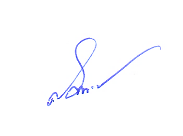 				คณะกรรมการตรวจรายงานการประชุมลงชื่อตรวจแล้วถูกต้อง                                          (ลงชื่อ)       	 	กรรมการตรวจรายงานการประชุม  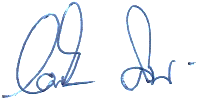                                                     (นายคำแปลง   ศรีบัว)                                               สมาชิกสภาเทศบาลตำบลโพน                                          (ลงชื่อ)       		กรรมการตรวจรายงานการประชุม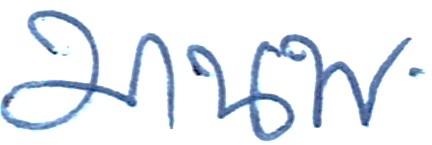                                                    (นายมานพ   นามปัญญา)                                                 สมาชิกสภาเทศบาลตำบลโพน                                           (ลงชื่อ)         		 กรรมการตรวจรายงานการประชุม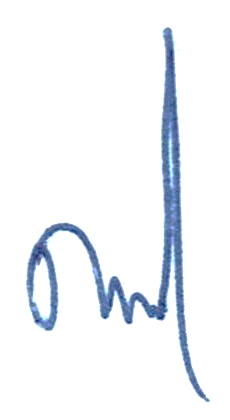                                                     (นายวุฒิชัย   เชยชมศรี)                                                สมาชิกสภาเทศบาลตำบลโพนรายงานการประชุมนี้  ได้รับการรับรองรายงานการประชุม  ในการประชุมสมัยสามัญ  สมัยที่  2  	 ครั้งที่  1  ประจำปี  พ.ศ. 2565  วันที่  8  สิงหาคม  2565                               (ลงชื่อ)   ร้อยตำรวจตรี               ผู้รับรอง                                                                                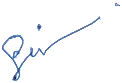                                                            (วีระชัย   จำปาหาร)                                                                                                      ประธานสภาเทศบาลตำบลโพนลำดับที่ชื่อ – สกุลตำแหน่งลายมือชื่อ12345678910111213ร.ต.ต.วีระชัย   จำปาหารนางสมศรี   สระทอง       นายคำแปลง   ศรีบัวนายเสริมศักดิ์   ราชติกานายทองพันธ์   ศรีบุญจันทร์นายศุกลวัฒน์   ภูจันหานายประสิทธิ์   คำภูษานายสมบัติ   ภูมิรินทร์นายบุญศิล   อิงภูนายสัมนัก   ปัสสะนายมานพ   นามปัญญานายวุฒิชัย   เชยชมศรีนายสมพงษ์   สุริโยประธานสภาเทศบาลตำบลโพนรองประธานสภาเทศบาลตำบลโพนสมาชิกสภาเทศบาลตำบลโพนสมาชิกสภาเทศบาลตำบลโพนสมาชิกสภาเทศบาลตำบลโพนสมาชิกสภาเทศบาลตำบลโพนสมาชิกสภาเทศบาลตำบลโพนสมาชิกสภาเทศบาลตำบลโพนสมาชิกสภาเทศบาลตำบลโพนสมาชิกสภาเทศบาลตำบลโพนสมาชิกสภาเทศบาลตำบลโพน    สมาชิกสภาเทศบาลตำบลโพนเลขานุการสภาเทศบาลตำบลโพนวีระชัย   จำปาหาร        สมศรี   สระทอง  คำแปลง   ศรีบัว      เสริมศักดิ์   ราชติกา ทองพันธ์   ศรีบุญจันทร์ศุกลวัฒน์   ภูจันหาประสิทธิ์   คำภูษา สมบัติ   ภูมิรินทร์    บุญศิล   อิงภูสัมนัก   ปัสสะมานพ   นามปัญญาวุฒิชัย   เชยชมศรีสมพงษ์   สุริโยลำดับที่ชื่อ – สกุลตำแหน่งลายมือชื่อ123456789101112นายนิพนธ์   อิงภูนายทองมี   สระทองนายพนมศิลา   ศรีบัวนายปิยะวัชร์   สระทอง   นายทรัพย์   เกษาพรมนางณฐอร   การถักนางสาวสุกัญญา   กำจรนายทรงวุฒิ   ลังภูรีนางสุจรรยา   ทิพย์มณีนางเสาวนีย์   คำเสนาะนางสาวสุปราณี   อ่อนรัชชานางสาวปภาวรินท์   ภูมิสาตร์นายกเทศมนตรีตำบลโพนรองนายกเทศมนตรีตำบลโพนรองนายกเทศมนตรีตำบลโพนเลขานุการนายกเทศมนตรีตำบลโพนที่ปรึกษานายกเทศมนตรีตำบลโพนปลัดเทศบาลตำบลโพน                            หัวหน้าสำนักปลัดผู้อำนวยการกองช่างผู้อำนวยการกองสาธารณสุขผู้อำนวยการกองการศึกษาหน.ฝ่ายบริหารงานคลัง รก.ผอ.กองคลังเจ้าพนักงานธุรการชำนาญงานนิพนธ์   อิงภูทองมี   สระทอง           พนมศิลา   ศรีบัวปิยะวัชร์   สระทอง          ทรัพย์   เกษาพรม            ณฐอร   การถักสุกัญญา   กำจรทรงวุฒิ   ลังภูรี        สุจรรยา   ทิพย์มณีเสาวนีย์   คำเสนาะสุปราณี   อ่อนรัชชา ปภาวรินท์   ภูมิสาตร์